Veterans Health Information Exchange (VHIE) Portal Build 3.6 VHIE Portal User Guide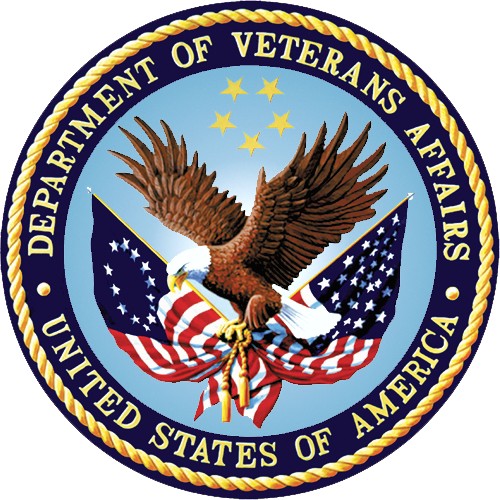 Version 3.7August 2020Department of Veterans Affairs (VA) Office of Information and Technology (OIT)Revision HistoryArtifact RationalePer the Veteran-focused Integrated Process (VIP) Guide, the User’s Guide is required to be completed prior to Critical Decision Point #2 (CD2), with the expectation that it will be updated as needed. A user guide is a technical communication document intended to give assistance to people using a system, such as Veterans Health Information Systems and Technology Architecture (VistA) end-users. It is usually written by a technical writer, although it can also be written by programmers, product or project managers, or other technical staff. Most user guides contain both a written guide and the associated images. In the case of computer applications, it is usual to include screenshots of the human-machine interfaces, and hardware manuals often include clear, simplified diagrams. The language used is matched to the intended audience, with jargon kept to a minimum or explained thoroughly. The user guide is a mandatory, build-level document, and should be updated to reflect the contents of the most recently deployed build. The sections documented herein are required if applicable to your product.Table of ContentsList of TablesTable 1: VHIE Portal Roles Description	2Table 2: Log in via SSOi	12Table 3: Patient Search	17Table 4: Patient Opt-Out of Sharing	23Table 5: Patient Re-Participate in Sharing	25Table 6: View/Add Patient Comments	28Table 7: Generate CCD 1.1, CCD 2.1, and C32	31Table 8: Generate C62 and SES	35Table 9: Reports - Dashboard Widgets	41Table 10: Consent Directive Detailed Report	45Table 11: Legacy Detailed Report	48Table 12: Patient Opt-Out Detailed Report	50Table 13: Consent Directive Summary Report	54Table 14: Patient Opt-Out Summary Report	57Table 15: Access or Modify Partner Organizations List	61Table 16: Access or Modify Facilities List	66Table 17: Set or Update User’s Default Facility	71Table 18: Access User Guide	75Table 19: View System Software Information	77Table 20: Special Instructions for Error Correction	79Table 21: Acronyms and Abbreviations	81List of FiguresFigure 1: Zipping together Completed Training Certificates	4Figure 2: Verifying Training Certificates Zip File Name	4Figure 3: Selecting the “EO: System Access Request (e9957)” Document	5Figure 4: Microsoft Outlook Global Address List (GAL)—General Tab	7Figure 5: LAN and Exchange Access Checkbox	7Figure 6: Searching for “AAC VDIF” Security Groups	8Figure 7: Affirmations Dialog—Signing Document	8Figure 8: Security and Privacy Dialog Entries	9Figure 9: Entering Comment Text	10Figure 10: Apply Digital Signature	11Figure 11: Sample Error Message—Problem with Website's Security Certificate	12Figure 12: “VA Single Sign-On” Screen (PIV Card)	13Figure 13: Windows Security—"Select a Certificate” Screen	13Figure 14: ActivClient Login—PIV PIN Pop-Up Screen	14Figure 15: VHIE Portal—Landing Page	14Figure 16: VHIE Portal—"Patient Search” Screen	17Figure 17: VHIE Portal—"Patient Search” Screen: Field Validation	18Figure 18: VHIE Portal—“Patient Search” Screen: Data Entries (Masked) and Progress Status Bar	19Figure 19: VHIE Portal—Notification Message: Patient Loading and to Try Search Later...................................................................................................................................... 20Figure 20: VHIE Portal—"Patient Detail” Screen: Patient Demographic Details	21Figure 21: VHIE Portal—"Patient Detail” Screen: Patient-Centric Information Tabs	22Figure 22: VHIE Portal—"Patient Detail” Screen: Opt-Out Button	23Figure 23: VHIE Portal—"Opt-Out of Sharing” Screen	24Figure 24: VHIE Portal—“Patient Detail”: Opt-In Button	25Figure 25: VHIE Portal—“Reparticipate in Sharing” Screen	26Figure 26: VHIE Portal—“Patient Detail” Screen: Deceased Veteran Notification Message	27Figure 27: VHIE Portal—“Patient Detail” Screen: Add Comment Button	28Figure 28: VHIE Portal—“Patient Detail” Screen: Adding Comments	29Figure 29: VHIE Portal—“Patient Detail” Screen: Viewing Comments	30Figure 30: VHIE Portal—Generate Documents Tab: Generate CCD 1.1, CCD 2.1, and C32	31Figure 31: Sample Health Summary Document	32Figure 32: VHIE Portal—Generate Documents Tab: Saving CCD 1.1 as XML File	33Figure 33: Sample Dialog to Save XML Document	33Figure 34: Selecting Tool to Open XML File	34Figure 35: VHIE Portal—Generate Documents Tab: Generating a C62 File	35Figure 36: VHIE Portal—Generate Documents Tab: Reviewing Documents	36Figure 37: Downloading and Saving XML File	37Figure 38: Selecting Tool to Open XML File	38Figure 39: VHIE Portal—Facilities Tab: View Patient's Treatment Facilities	39Figure 40: VHIE Portal—Return to Patient Search	40Figure 41: VHIE Portal—Selecting Consent Activity Dashboard Report	41Figure 42: Consent Activity Dashboard—Sample Web Calls within 24 Hours Report	42Figure 43: VHIE Portal—Selecting User Activity Dashboard Report	43Figure 44: User Activity Dashboard—Sample User Logins within Past 24 Hours Report...................................................................................................................................... 43Figure 45: Detailed Reports Menu—Selecting Detailed HIE and Consent Reports	44Figure 46: Detailed Reports Menu—Selecting Consent Directive Detailed Report	45Figure 47: Consent Directive Detailed Report—Selecting Search Criteria	46Figure 48: Sample Consent Directive Detailed Report—Exporting to a CSV File	47Figure 49: Detailed Reports Menu—Selecting Legacy Detailed Report	48Figure 50: Legacy Detailed Report—Selecting Search Criteria	49Figure 51: Sample Legacy Detailed Report—Exporting to a CSV File	49Figure 52: Detailed Reports Menu—Selecting Patient Opt-Out Detailed Report	50Figure 53: Patient Opt-Out Detailed Report—Selecting Search Criteria	51Figure 54: Sample Patient Opt-Out Detailed Report—Export and View Options	52Figure 55: Reports Menu—Summary HIE and Consent Reports	53Figure 56: Summary Reports Menu—Selecting Consent Directive Summary Report	54Figure 57: Consent Directive Summary Report—Selecting Search Criteria	55Figure 58: Sample Consent Directive Summary Report—Exporting to a CSV File	56Figure 59: Summary Reports Menu—Selecting Patient Opt-Out Summary Report	57Figure 60: Patient Opt-Out Summary Report—Selecting Search Criteria	58Figure 61: Sample Patient Opt-Out Summary Report—Exporting to a CSV File	59Figure 62: Admin Menu—Partner Organizations and Facilities List	60Figure 63: Admin Menu—Selecting Organizations	61Figure 64: Partner Organizations—Adding a New Partner Organization	62Figure 65: Add Partner Organization—Entering Required Fields and Saving New Partner Organization	63Figure 66: Partner Organizations—Selecting an Existing Partner Organization	64Figure 67: Edit Partner Organizations—Editing Required Fields and Saving Changes or Deleting a Partner Organization	65Figure 68: Admin Menu—Selecting Facilities	66Figure 69: Facilities—Adding a New Facility	66Figure 70: Add Facility—Entering Required Fields and Saving New VA Facility	67Figure 71: Facilities—Selecting an Existing Facility	68Figure 72: Edit Facility—Editing Required Fields and Saving Changes or Deleting a Facility	69Figure 73: Welcome Menu—User Preferences, User Guide, and About VHIE Portal	70Figure 74: VHIE Portal—Landing Page: Notification Message to Set Default Facility	71Figure 75: Welcome Menu—Selecting User Preferences	72Figure 76: Default Facility—Setting Default Facility	73Figure 77: Default Facility—Removing Default Facility	74Figure 78: Welcome Menu—Selecting User Guide	75Figure 79: VA Software Document Library (VDL)—VHIE Portal User Guide PDF	76Figure 80: Welcome Menu—Selecting About VHIE Portal	77Figure 81: “About VHIE Portal” Screen	78IntroductionThe Veterans Health Information Exchange (VHIE) Program was tasked by the Department of Veterans Affairs (VA) to replace the eHealth Exchange (eHX) solution with a commercial-off- the-shelf (COTS) product called the HealthShare Enterprise Platform (HEP). As part of the enhancement, HealthShare (HS) will consume legacy applications that rely on the connection with the eHX Adapter, and in this case, the Veteran Authorization and Preferences (VAP) system.At a high-level, VAP manages a Patient’s Consent, also known as the Patient’s Participation Preferences (PPP) and the requests for generating Clinical Document Architecture (CDA)-type documents for selected Veterans, as well as generate and display Health Information Exchange (HIE) and Consent reports. To improve user experience and provide a more streamlined and robust interface, the VAP interface and functionalities will be replaced by a custom-coded interface known, henceforth, as the VHIE Portal.PurposeThe purpose of the VHIE Portal User Guide is to familiarize internal Veterans Health Administration (VHA) personnel and other authorized users about using the VHIE Portal interface.System SummaryThe VHIE Portal application is hosted on Amazon Web Service (AWS). The system is only accessible within the VA intranet to authorized users. The VHIE Portal is intended for internal VHIE users to perform consent management tasks.Getting StartedThis section describes the steps for logging in and understanding the VHIE Portal functionalities.VHIE Portal RolesWhen requesting access to the VHIE Portal, the following VHIE Portal roles are available based on the level of access that is required.     NOTE: The AD Policy Groups for the Non-Production and Production Environments are differentiated by “NPD” and “PRD” at the end of the AD Policy Group name. Operators of the system will need to submit for the “PRD” role when requesting access (e.g., VHIE Operators would submit for the role of “AAC VDIF VHIE Operators PRD”).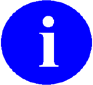 Table 1: VHIE Portal Roles DescriptionVHIE Portal New User Request InstructionsThis section describes how to request access to the VHIE Portal. There are two steps needed to request access to the VHIE Portal:Step 1. Complete TrainingStep 2. Submit Access RequestNOTE: If you need assistance with completing this process, please contact your supervisor/community coordinator.Step 1. Complete TrainingComplete required training in the VA Talent Management System (TMS):Log into the REDACTED) and complete the following training or view current certificates in the “My Learning History”:VA Privacy and Information Security Awareness and Rules of Behavior (VA 10176)Privacy and HIPAA Training (VA 10203)Save completed training certificates:Save the completion certificates from both courses in a folder on your desktop.Open the folder where you saved the certificates.Select both certificates by holding the CTRL key and selecting each certificate.Right click on one of the certificates and select Send To  Compressed (zipped) folder, as shown in Figure 1:Figure 1: Zipping together Completed Training Certificates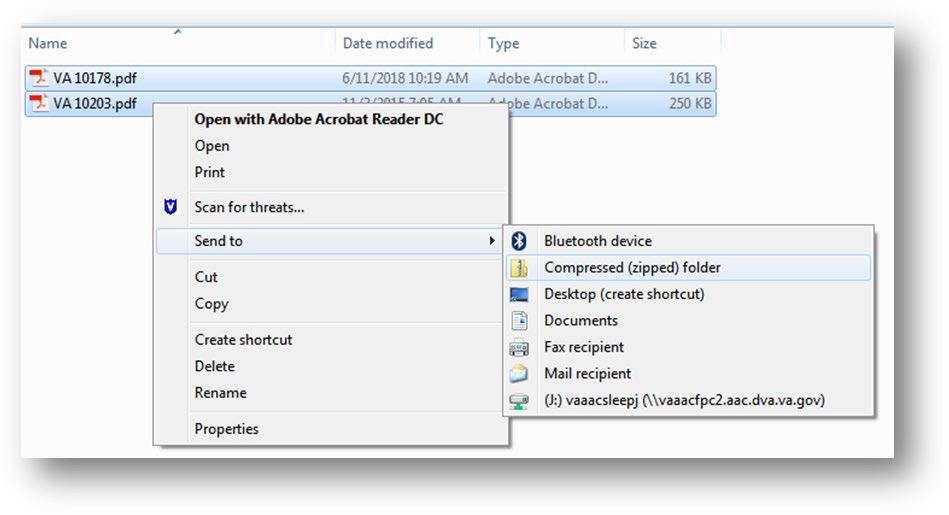 Name the new Zip file created in the same folder: “Certifications.zip,” as shown in Figure 2:Figure 2: Verifying Training Certificates Zip File Name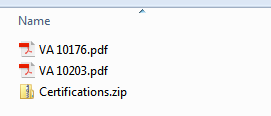 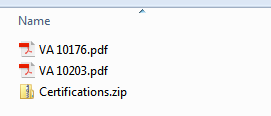 NOTE: You will upload this file to the Electronic Permission Access System (ePAS) request in Step 2 of these instructions.Step 2. Submit Access RequestSubmit an access request via OIT Electronic Permission Access System (ePAS) 9957:Navigate to the Office of Information and Technology (OIT) Electronic Permission Access System (ePAS) e9957 page.Ensure that the “EO: System Access Request (e9957)” document is selected from the drop-down list, as shown in Figure 3:Figure 3: Selecting the “EO: System Access Request (e9957)” Document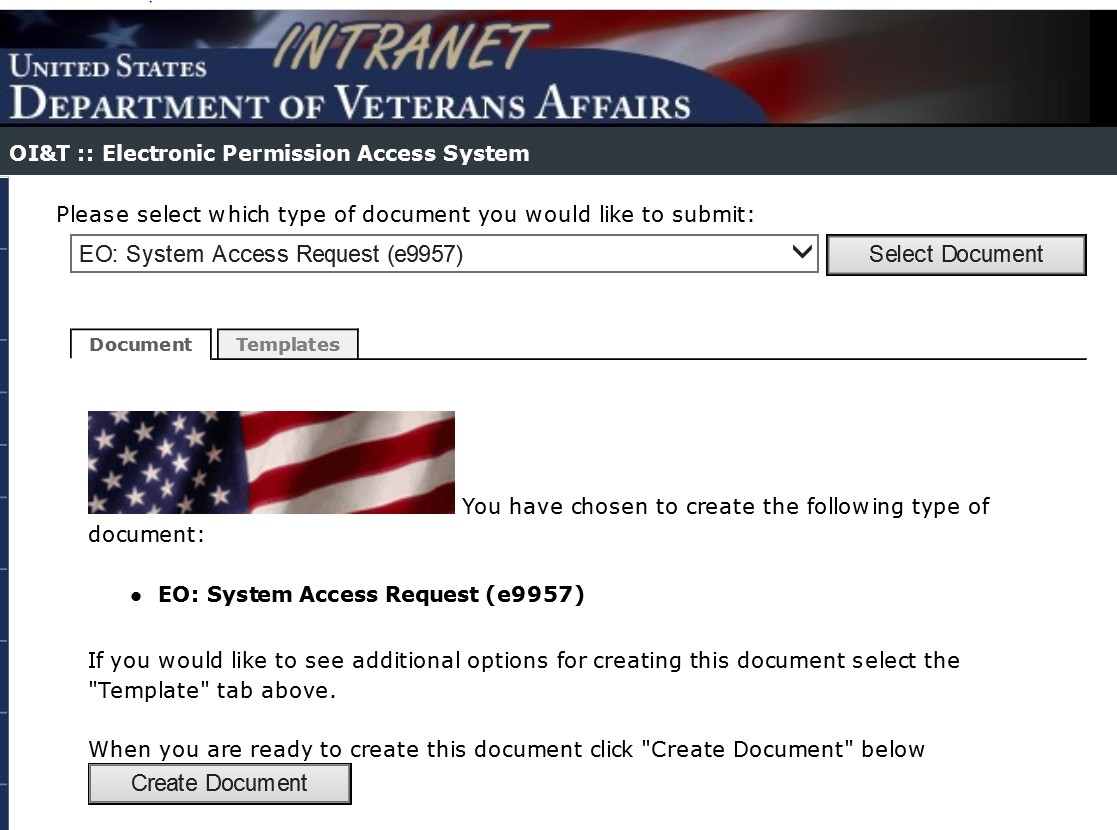 Select Create Document.     NOTE: In the steps that follow, you will complete entries for the following tabs on the e9957 form in the following order:Request tab (Step 4)Type of Access tab (Step 5)Comment tab (Step 6)CAUTION: Do not submit until all steps have been completed!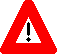 From the Request tab, complete all required fields (yellow shading on the e9957 form), as well as the non-required fields (clear/white text boxes on the e9957 form) that are highlighted below:Complete the “Request” section entries:Action: Choose “Modification of Account”Type of Employment: choose “VA Staff” or “Contractor”Deactivation Date: Enter an expiration date for the access or the end date for the contract if request is for contractor staffComplete the “General Information” section entries:Full Legal Name (Last, First, and Middle Initial).Previous Name (if applicable).Start Date: Date when you started working at the VA or when your current contract started.Mailing Address: Mailing address of the VA site where you work or the Field Office with which you are affiliated.Duty Title: Your title.Duty Station: Unless geographically located at one of the regional Information Technology Centers (ITC), select Other from the drop-down list. If Other, list the duty station: Enter the site/facility where you are affiliated.Company: Enter “Department of Veterans Affairs” or the name of your company.Department: Enter the identity of the VA department you support.Office: Enter your VA office or “100% Remote.”Mail Code/Division: Enter the mail code for the VA site or the field office with which you are affiliated.Phone Number: Provide your phone number.Project/Application Code: Enter “VDIF” for Veterans Data Integration & Federation programAD Username: The Active Directory (AD) username is listed as the Alias in the Microsoft Outlook Global Address List (GAL) under the General tab, as shown in Figure 4:Figure 4: Microsoft Outlook Global Address List (GAL)—General Tab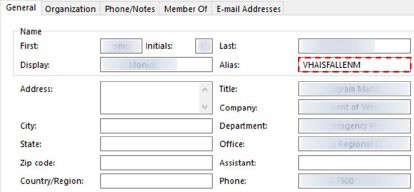 Complete the “Approver Information” section entries:Supervisor: Use the “Lookup Supervisor…” button to search for and select your immediate supervisor.Designated Approving Officer (DAO): Use the “Lookup DAO…” button to search for and select your service chief.     NOTE: The supervisor and DAO can be the same approver.On the Type of Access tab, complete the following “LAN Access” section entries:Check the LAN and Exchange Access checkbox, as shown in Figure 5:Figure 5: LAN and Exchange Access Checkbox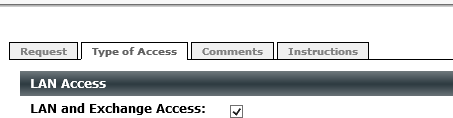 Update the Security Groups:Press the Select Security Group button.From the “Select Security Group” dialog in the Search for Group field, type “AAC VDIF”, as shown in Figure 6:Figure 6: Searching for “AAC VDIF” Security Groups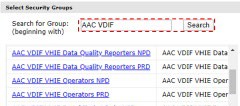 Click Search.Select appropriate Security Group:AAC VDIF VHIE Reporters PRD—Users run and view results for the detailed and summary reports (individual patient search or edit consent policies are not available.ORAAC VDIF VHIE Operators PRD—Same access as the VDIF Reporters, plus users can search for patients, view patient details, retrieve CDA Patient Summary documents in HTML or XML, as well as edit eHX consent policies, i.e., set a Veteran to opt-out or re-participate in eHX data-sharing.Click OK.Scroll to the bottom of the page and complete the “Affirmations” dialog entries. Check the “Affirmation” checkbox, as shown in Figure 7:Figure 7: Affirmations Dialog—Signing Document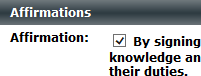 Complete the “Security and Privacy” dialog entries (Figure 8):Select Browse.Locate and attach the ZIP file containing certificates that you created in Step 2.Enter the date of your last “Rules of Behavior” training. To ensure the date is entered correctly, use the “calendar” icon to select the date.Figure 8: Security and Privacy Dialog Entries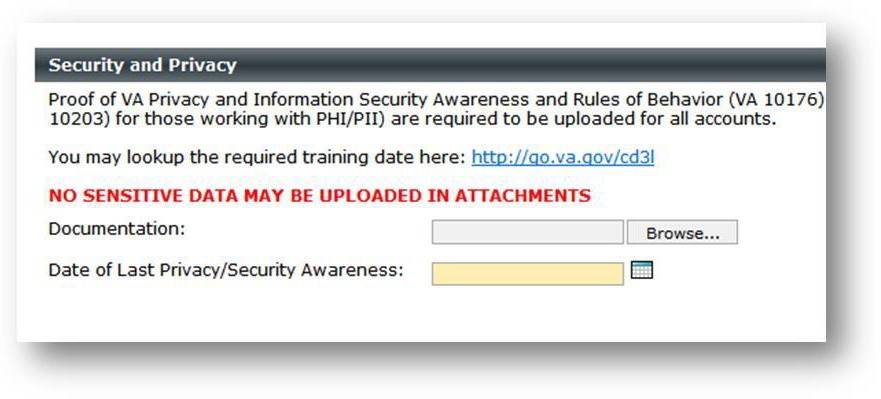 On the Comments tab, do the following:Type the following text into the “Comments” box, as shown in Figure 9:This request is for Single Sign On – internal (SSOi) to the VHIE Portal, under the VDIF program. I will be using my PIV for logging into the VHIE Portal.Figure 9: Entering Comment Text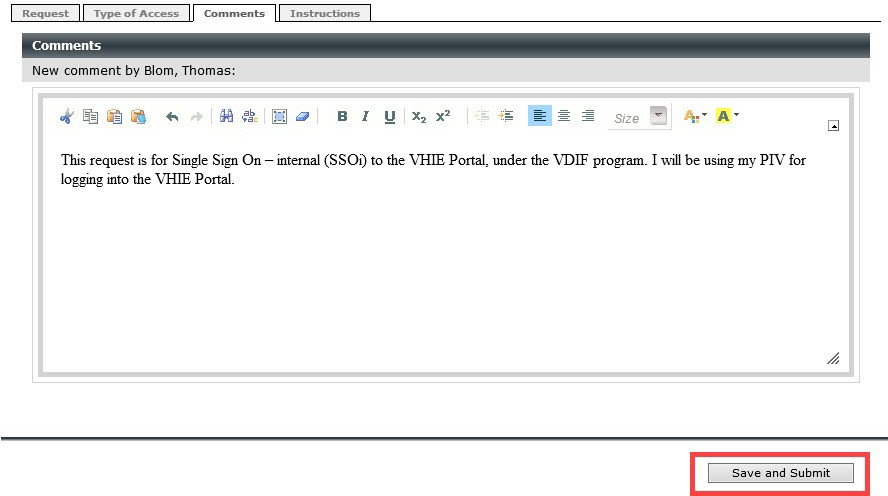 Select the Save and Submit button, see Figure 9.If prompted with the “Signature” dialog pop-up, as shown in Figure 10, do the following:Select the Click here to digitally sign this document link.When prompted, enter your Personal Identity Verification (PIV) smart card pin.Figure 10: Apply Digital Signature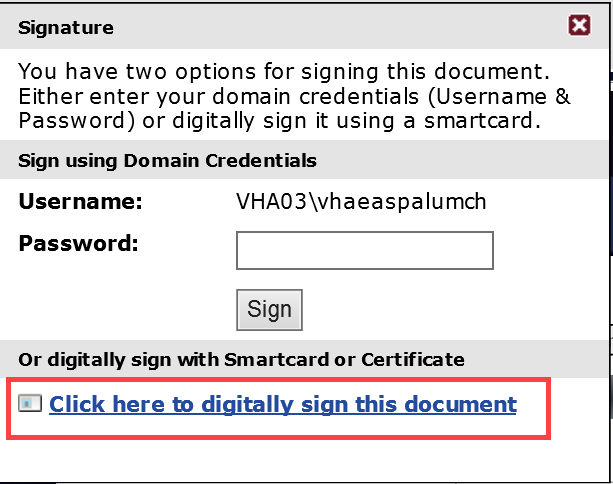 Log in Via SSOiTake the following steps to log in via Single Sign On – internal (SSOi):     NOTE: Once integrated with SSOi, users will only use their PIV card for login per VA’s HSPD-12 implementation of mandatory PIV, unless a special exemption is permitted, and the user requires a VA username and password.Table 2: Log in via SSOiUnderstanding the FunctionalitiesThe VHIE Portal provides the following functionalities:“VHIE Portal” Landing PagePatient SearchView Patient Demographic DetailsParticipation Preference: Patient Not ParticipatingParticipation Preference: Patient Re-participateDeceased Patient Notification MessageView or Add Patient CommentsGenerate Documents (CDA-type Health Documents)View Patient’s VA Treatment FacilitiesSearch Menu – Return to Patient SearchReport Menu – Consent Activity DashboardReport Menu – User Activity DashboardReport Menu – Detailed HIE and Consent ReportsReport Menu – Summary HIE and Consent ReportsAdmin Menu – View or Modify Partner Organization(s) ListAdmin Menu – View or Modify Facilities ListWelcome Menu – Set or Update User’s Default FacilityWelcome Menu – Access User GuideWelcome Menu – View System Software InformationExit SystemLog out of the VHIE Portal by selecting the Logout option under the Welcome menu at the top of the screen.Using the SoftwareThis section describes how to use the application with the following assumed experience/skills of the audience:Users have basic knowledge of the operating system (such as the use of commands, menu options, and navigation tools).Users are using the VHIE Portal to do their jobs.Users have been provided active roles and access to the VHIE Portal.Users have completed any prerequisite training.Consult your supervisor or the VA Help Desk if you need help meeting any of the above conditions.Patient SearchThe Patient Search allows for a VHIE user to search by the following patient identifiers:Social Security Number (SSN)First NameLast Name.PrerequisiteThe user has logged in via SSOi or another VA-approved method for authentication.Table 3: Patient SearchPatient Detail SummaryAfter retrieving a record from a patient search, the VHIE user will be able to view the patient’s demographic details and perform various patient-centric tasks, depending on the role(s) assigned to the VHIE user.PrerequisiteThe user has logged in via SSOi or another VA-approved method for authentication.The user has successfully retrieved a record from a Patient Search.View Patient Demographic DetailsThe patient’s demographic details will be displayed at the top of the screen (if available) for the VHIE user to view, as shown in Figure 20:Figure 20: VHIE Portal—"Patient Detail” Screen: Patient Demographic Details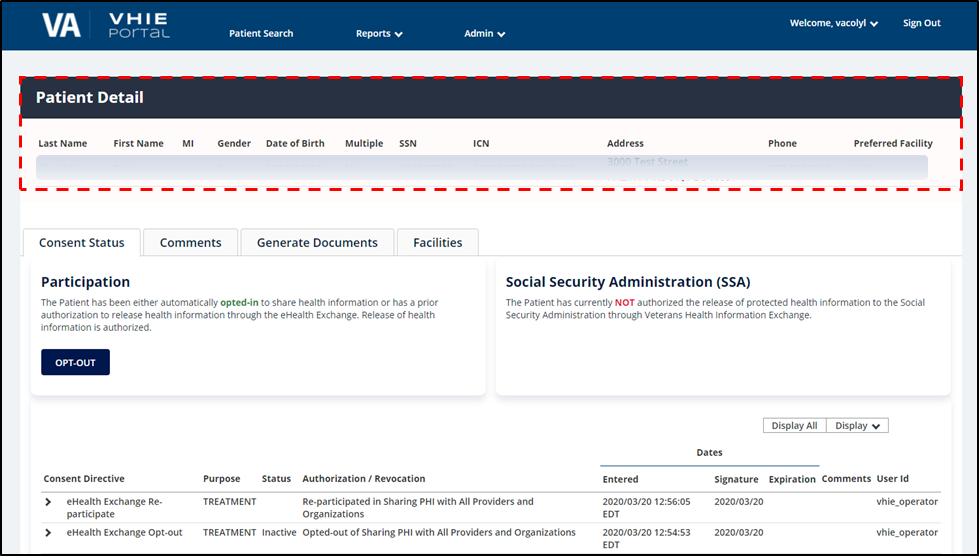 Patient-Centric FunctionsThe following functional tabs (Figure 21) allow the VHIE user to navigate to different pages to perform various tasks and retrieve important information on the patient:Consent StatusCommentsGenerate Documents (CDA-type Health Documents)Facilities (Patient’s VA Treatment Facilities)Figure 21: VHIE Portal—"Patient Detail” Screen: Patient-Centric Information Tabs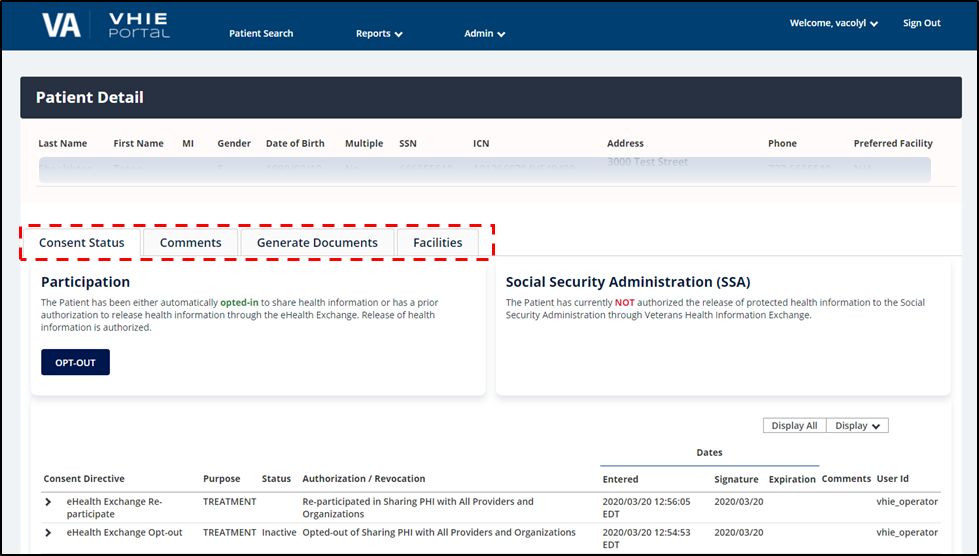 Consent Status TabThe Consent Status tab displays status information about the patient’s participation preferences for:Health TreatmentSocial Security Administration (SSA)-authorization for CoverageHistorical participation preference informationThe “Consent Status” page also allows the VHIE user to initiate the workflows to process the patient’s preference to either participate or not participate in sharing of health information for treatment.PrerequisiteThe user has logged in via SSOi or another VA-approved method for authentication.The user has successfully retrieved a record from a patient search.Participation Preference: Opt-Out of Sharing (Not Participating)If the patient is currently participating in the sharing of Health information, a VHIE user can take the following steps to update the patient’s consent status so that the patient is opted-out of sharing.PrerequisiteThe user has logged in via SSOi or another VA-approved method for authentication.The user has successfully retrieved a record from a Patient Search.The Patient has an opt-in consent status.Table 4: Patient Opt-Out of SharingParticipation Preference: Patient Re-Participate in SharingIf the patient is currently opted-out of sharing, a VHIE user can take the following steps to change the patient’s consent status so that the patient is opted-in for sharing.PrerequisiteThe user has logged in via SSOi or another VA-approved method for authentication.The user has successfully retrieved a record from a Patient Search.The Patient has an opt-out consent status.NOTE: If the patient has an explicitly opted-out (not participating) preference in the legacy system, the opt-out preference is honored in HealthShare. A message will also display under the patient’s “Detail” section to notify the user of the patient’s “Not Participating” preference.Table 5: Patient Re-Participate in SharingDeceased Patient Notification MessageIf the Patient is deceased, a message will display in the “Patient Detail” and “Participation” sections (Figure 26) to notify the user that the patient is deceased.     NOTE: If the deceased patient had a Participate in Sharing Preference for Treatment, this preference will be honored for a period of six (6) months from the date of death.PrerequisiteThe user has logged in via SSOi or another VA-approved method for authentication.The user has successfully retrieved a record from a Patient Search.Figure 26: VHIE Portal—“Patient Detail” Screen: Deceased Veteran Notification Message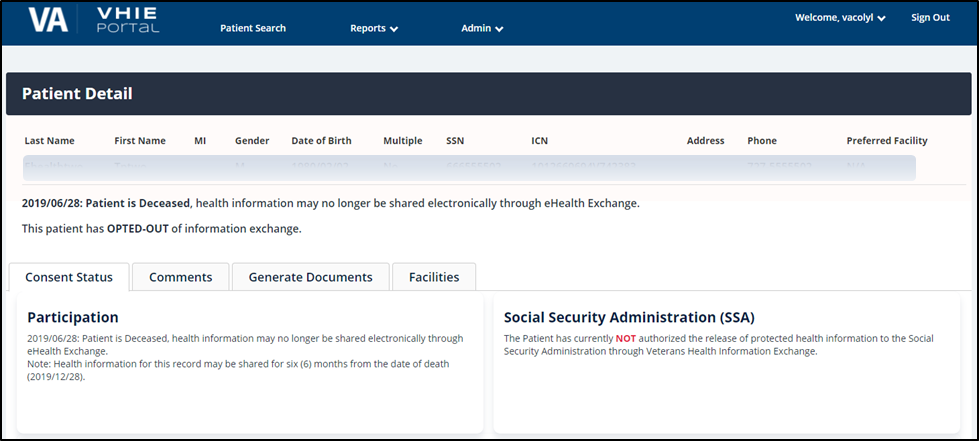 Comments TabA VHIE user can select the Comments tab to view or add general comments about the patient.PrerequisiteThe user has logged in via SSOi or another VA-approved method for authentication.The user has successfully retrieved a record from a Patient Search.Table 6: View/Add Patient CommentsGenerate Documents TabA VHIE user can select the Generate Documents tab in the “Patient Detail” page to generate the following documents:CCD v1.1CCD v2.1C32C62Single Encounter Summary (SES)PrerequisiteThe user has logged in via SSOi or another VA-approved method for authentication.The user has successfully retrieved a record from a Patient Search.NOTE:When generating a CCD v1.1, CCD v2.1, or C32, the artifact is generated in a new browser window.When generating a C62 or SES, the results may return multiple documents and the user can choose which C62 or SES documents to view.If the user experiences any issues with generating a document, it is recommended to configure the browser’s security and privacy settings for the VHIE Portal to allow pop- ups and redirects.If generating a C62, use the Google Chrome web browser for best result. Contents of the C62 text note are base64 encoded, requiring the browser to translate the data link Uniform Resource Locator (URL), which IE is not doing for the C62.To print the CDA-type document, the user can use the browser’s built-in Print functionality to either print or do a print preview.Table 7: Generate CCD 1.1, CCD 2.1, and C32Table 8: Generate C62 and SESFacilities TabA VHIE user can select the Facilities tab in the “Patient Detail” page (Figure 39) to view the Patient’s VA Treatment Facilities.     NOTE: The Patient’s VA Treatment Facilities information under the Facilities tab is read-only.PrerequisiteThe user has logged in via SSOi or another VA-approved method for authentication.The user has successfully retrieved a record from a Patient Search.Figure 39: VHIE Portal—Facilities Tab: View Patient's Treatment Facilities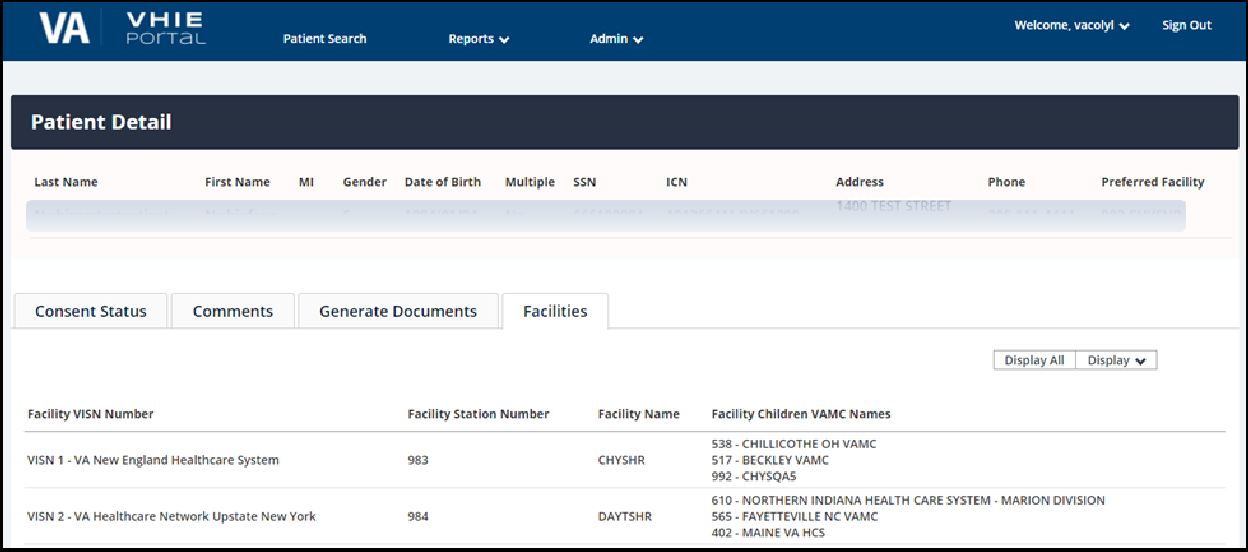 Search Menu—Return to Patient SearchFrom within the VHIE Portal, a VHIE user can select the Patient Search option at the top of the web page (Figure 40) to return to the default “Patient Search” page.PrerequisiteThe user has logged in via SSOi or another VA-approved method for authentication.The user has successfully retrieved a record from a Patient Search.Figure 40: VHIE Portal—Return to Patient Search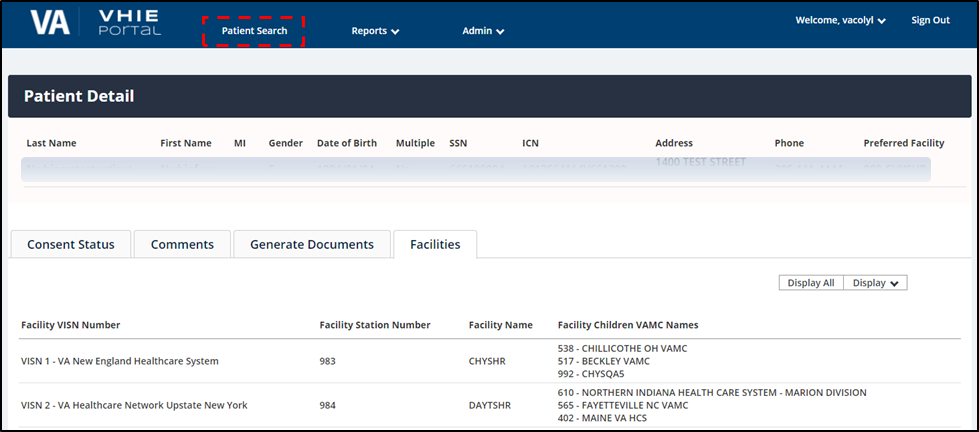 Reports—Dashboard WidgetsFrom within the VHIE Portal, a VHIE user can select the Reports option at the top of the web page (Figure 41) to select and generate either of the following dashboards:Consent Activity Dashboard—Displays the number of web calls made to the VHIE Portal within the past 24-hours.User Activity Dashboard—Displays the number of user logins to the VHIE Portal within the past 24-hours.PrerequisiteThe user has logged in via SSOi or another VA-approved method for authentication.The user has been assigned the appropriate roles to generate VHIE reports.Table 9: Reports - Dashboard WidgetsReports—Detailed HIE and Consent ReportsFrom within the VHIE Portal, a VHIE user can select the Reports option at the top of the web page (Figure 45) to select and generate the Detailed HIE and Consent Reports. The Detailed HIE and Consent Reports includes the following:Consent Directive Detailed ReportLegacy Detailed ReportPatient Opt-Out Detailed ReportPrerequisiteThe user has logged in via SSOi or another VA-approved method for authentication.The user has been assigned the appropriate roles to generate VHIE reports.Figure 45: Detailed Reports Menu—Selecting Detailed HIE and Consent Reports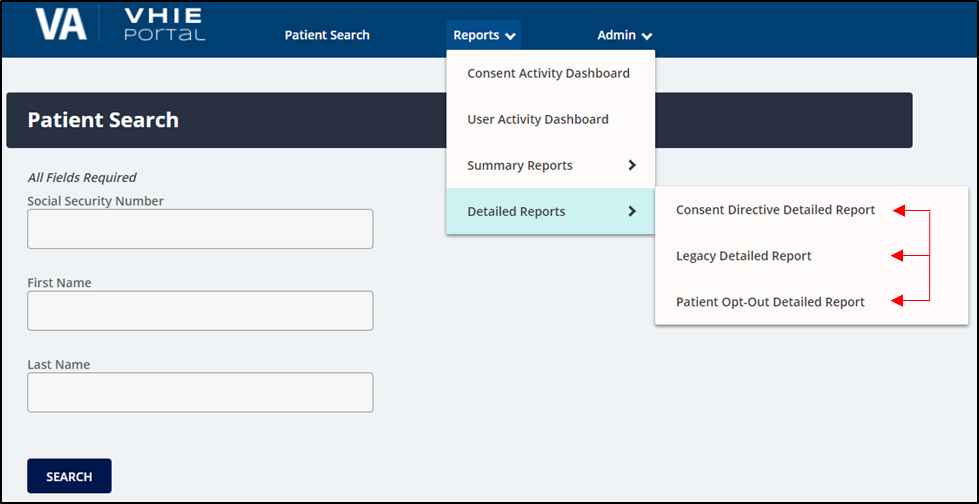 Consent Directive Detailed ReportThe Consent Directive Detailed Report provides a detailed listing of specified "participate in sharing" and "opt-out of sharing" activities for one or more patients for a selected range of dates at selected VA Authenticating facilities.Table 10: Consent Directive Detailed ReportLegacy Detailed ReportThe Legacy Detailed Report shows historical consent data of the Patient’s Participation Preferences (PPP; legacy opt-in and opt-out consent policies), prior to the Maintaining Internal Systems and Strengthening Integrated Outside Networks (MISSION) Act.Table 11: Legacy Detailed ReportPatient Opt-Out Detailed ReportThe Patient Opt-Out Detailed Report provides a detailed listing of patients that are opt-out of sharing.Table 12: Patient Opt-Out Detailed ReportReports—Summary HIE and Consent ReportsFrom within the VHIE Portal, a VHIE user can select the Reports option at the top of the web page (Figure 55) to select and generate the Summary HIE and Consent Reports. The Summary HIE and Consent Reports includes the following:Consent Directive Summary ReportPatient Opt-Out Summary ReportPrerequisiteThe user has logged in via SSOi or another VA-approved method for authentication.The user has been assigned the appropriate roles to generate VHIE reports.Figure 55: Reports Menu—Summary HIE and Consent Reports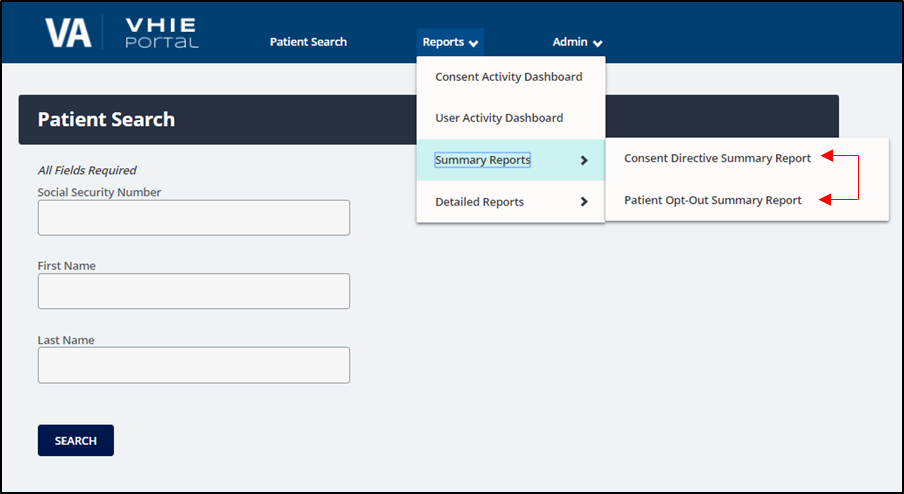 Consent Directive Summary ReportThe Consent Directive Summary Report provides a summary listing of the selected Consent Directive totals for a selected range of dates at the selected Authenticating facility or facilities.Table 13: Consent Directive Summary ReportPatient Opt-Out Summary ReportThe Patient Opt-Out Summary Report provides a summary listing of patients that are opt-out of sharing.Table 14: Patient Opt-Out Summary ReportAdmin Menu—Partner Organizations and Facilities ListFrom within the VHIE Portal, a VHIE user can select Admin at the top of the web page (Figure 62) to access and modify the list of Partner Organizations and Facilities.PrerequisiteThe user has logged in via SSOi or another VA-approved method for authentication.The user has been assigned the appropriate roles to access and modify the list of Partner Organizations and VA Facilities.Figure 62: Admin Menu—Partner Organizations and Facilities List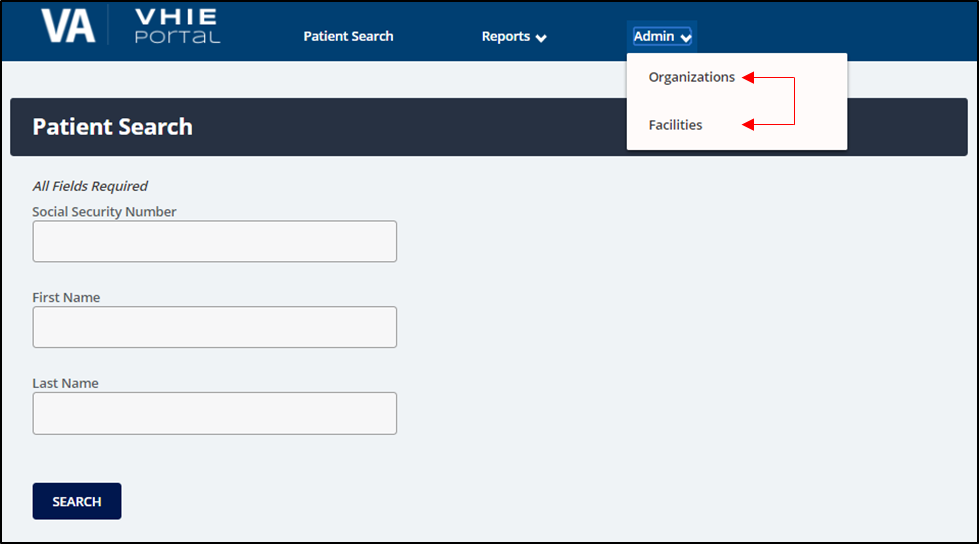 Access or Modify Partner Organizations ListThe VHIE admin user can access the list of Partner Organizations to view, edit, delete, or add new organizations.PrerequisiteThe user has logged in via SSOi or another VA-approved method for authentication.The user is provided with elevated admin privileges to access and modify the list of Partner Organizations.Table 15: Access or Modify Partner Organizations ListAccess or Modify Facilities ListThe VHIE admin user can access the list of VA Facilities to view, edit, delete, or add new facilities.PrerequisiteThe user has logged in via SSOi or another VA-approved method for authentication.The user is provided with elevated admin privileges to access and modify the list of VA Facilities.Table 16: Access or Modify Facilities ListWelcome Menu—User Preferences, User Guide, and About VHIE PortalFrom within the VHIE Portal, a VHIE user can select the displayed username at the top of the web page (Figure 73) to select the Welcome menu items:User Preferences—Set or update a default facility.User Guide—Access the Portal User Guide.About VHIE Portal—View information about the VHIE Portal software.PrerequisiteThe user has logged in via SSOi or another VA-approved method for authentication.Figure 73: Welcome Menu—User Preferences, User Guide, and About VHIE Portal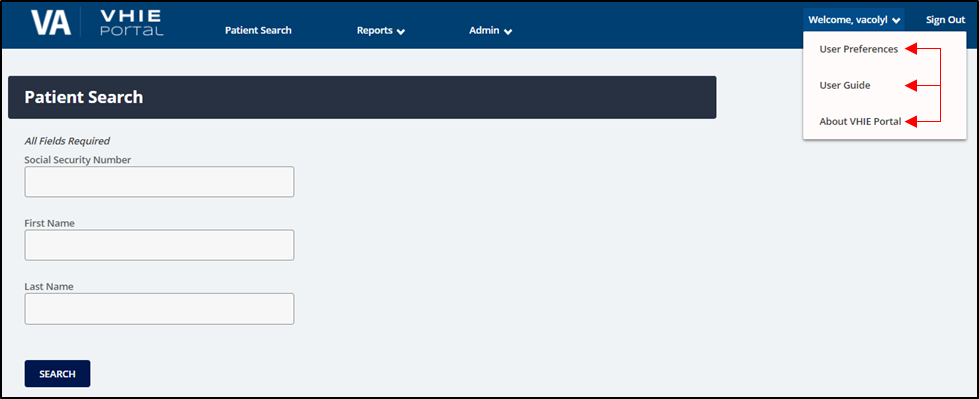 Set or Update User’s Default FacilityThe VHIE user can set or remove their default facility from the notification message at the “VHIE Portal” Landing Page or by selecting User Preferences from the Welcome menu, under the username.PrerequisiteThe user has logged in via SSOi or another VA-approved method for authentication.Table 17: Set or Update User’s Default FacilityAccess User GuideThe VHIE user can access the VHIE Portal User Guide by selecting User Guide from theWelcome menu, under the username.4.12.4.1	PrerequisiteThe user has logged in via SSOi or another VA-approved method for authentication.Table 18: Access User GuideView System Software InformationThe VHIE user can view the system status and software version of the VHIE Portal by selectingAbout VHIE Portal from the Welcome menu, under the username.4.12.5.1	PrerequisiteThe user has logged in via SSOi or another VA-approved method for authentication.Table 19: View System Software InformationTroubleshootingSpecial Instructions for Error CorrectionTable 20: Special Instructions for Error CorrectionAcronyms and AbbreviationsTable 21: Acronyms and AbbreviationsDateRevisionDescriptionAuthor08/27/20203.7Updates:Section 3.2: Inserted Health Information Exchange (HIE) portal new user request instructions.Added captions to all figures throughout.Updated document to follow current standards and style guidelines.Reformatted content with bullet or numbered lists where appropriate.Spelled out first occurrence of all acronyms.Added acronyms to Table 21.Verified document is Section 508 conformant (e.g., added alternate text to all images, verified first table rows are repeated heading rows, etc.).VA Tech Writer: REDACTED04/20203.6Updates:Updated language from AITC to AWS.Update Section 3 to include instructions for requesting access to the VHIE Portal.VHIE Agile Development03/20203.5Replaced screenshots to mask all data resembling PII format and structure.VHIE Agile Development03/20203.4Removed Recent Activity tab, Accounting of Disclosures tab, and the Disclosures Detailed Report for the current Patch 3.6 release.Updated VHIE Portal Roles table and description in Section 4.1. to differentiate Prod and Non-Prod AD policy groups.VHIE Agile Development03/20203.3Updated Section 4.1 to include description for all VHIE Roles.VHIE Agile Development03/20203.2Added Section 4.1 to let ROI Operators know the appropriate VHIE Role to use when requesting access to the VHIE Portal.VHIE Agile Development03/20203.1Updated Sections 4.2.2 and 4.2.3 with updated screenshots to reflect updated VA Forms for Opt-Out and Re-participation.Updated Section 4.14.3 with updated screenshot to reflect the most recent software version.VHIE Agile DevelopmentDateRevisionDescriptionAuthor03/20203.0Updated Section 3 to include the Production Uniform Resource Locator (URL).Removed/updated sub-sections under Sections 4.11 and 4.12 regarding the reports that are hidden from the GUI for the current release (Deceased Veteran Detailed, Expiring Consent Detailed, Deceased Veteran Summary, Disclosures Summary).VHIE Agile Development12/20192.9Update Section 4.1 Patient Search to include expected response for loading an Inactive Patient for Build 3.1.VHIE Agile Development09/20192.8Updated Section 5.1 Special Instructions for Error Correction and updated instructions for exporting to Comma-Separated Values (CSV) and Save Extensible Markup Language (XML) throughout the document.VHIE Agile Development08/20192.7Updated additional language and labels for tables/figures.VHIE Agile Development08/20192.6Updated based on PMO review.VHIE Agile Development08/20192.5Updated UIs and content to reflect changes during Build 3.VHIE Agile Development06/11/20192.4Updated content, tables, and figures to reflect Build 3 functionalities.VHIE Agile Development04/16/20192.3Updated UIs and language throughout to reflect most recent design changes.VHIE Agile Development04/05/20192.2Added a note in Section 4.5 to let users know Print functionality is available through the browser.VHIE Agile Development03/15/20192.1Added a note under “Generate Documents” to recommend users to allow pop-ups and redirects in the browser’s setting for the VHIE Portal.VHIE Agile Development02/28/20192.0Updated content, images, and document text to reflect Maintaining Internal Systems and Strengthening Integrated Outside Networks (MISSION) Act language.VHIE Agile Development01/17/20191.0Initial Draft.VHIE Agile DevelopmentRole NameRole DescriptionAD Policy GroupsAAC VDIFVHIE Data Quality ReportersThese users run and view results for Data Quality Reports, and all other Reports available to the VHIE Operators, perform patient searches, as well as download the CDA documents as XML, but do not have the ability to edit consent policies. There are no specific Data Quality reports implemented in VHIE Portal currently.AAC VDIF VHIE Data Quality Reporters NPDAAC VDIF VHIE Data Quality Reporters PRDAAC VDIF VHIEOperatorsThese users have the same access as the Veterans Data Integration and Federation (VDIF) Reporters, plus can search for patients, view patient details, retrieve CDA Patient Summary documents in HyperText Markup Language (HTML) or XML, as well as edit eHX consent policies for a Veteran (i.e., set a Veteran to opt-out or re-participate in eHX data-sharing).AAC VDIF VHIE Operators NPDAAC VDIF VHIE Operators PRDAAC VDIFVHIE Portal Technical AdministratorsThese users are technical administrators, who have access to the full VHIE Portal site, plus technical- admin-only resources, but do not have access to any tester-only resources. For the current build, this role has the same resources as the VDIF Super User role.AAC VDIF VHIE Portal Tech Admin NPDAAC VDIF VHIE Portal Tech Admin PRDAAC VDIFVHIE Portal TestersThese users have access to the full VHIE Portal site, including the tester-only resources. For the current build, only the capability to view CDA patient summary documents as XML is a tester-only resource.AAC VDIF VHIE Portal Testers NPDAAC VDIF VHIE Portal Testers PRDAAC VDIF VHIEReportersThese users run and view results for the detailed and summary reports (but cannot run an individual patient search or edit consent policies).AAC VDIF VHIE Reporters NPDAAC VDIF VHIE Reporters PRDAAC VDIFVHIE Super UsersThese users are administrative users at the business level, and have the same access as the VDIF Operators, plus all of the Admin reports and functions, but do not have access to the technical-admin-only resources and tester-only resources.AAC VDIF VHIE Super Users NPDAAC VDIF VHIE Super Users PRDStepAction1.Navigate to the “VHIE Portal Login” screen at REDACTED  NOTE: If presented with the website’s security certificate error (Figure 11), select “Continue to this website (not recommended)”.Figure 11: Sample Error Message—Problem with Website's Security Certificate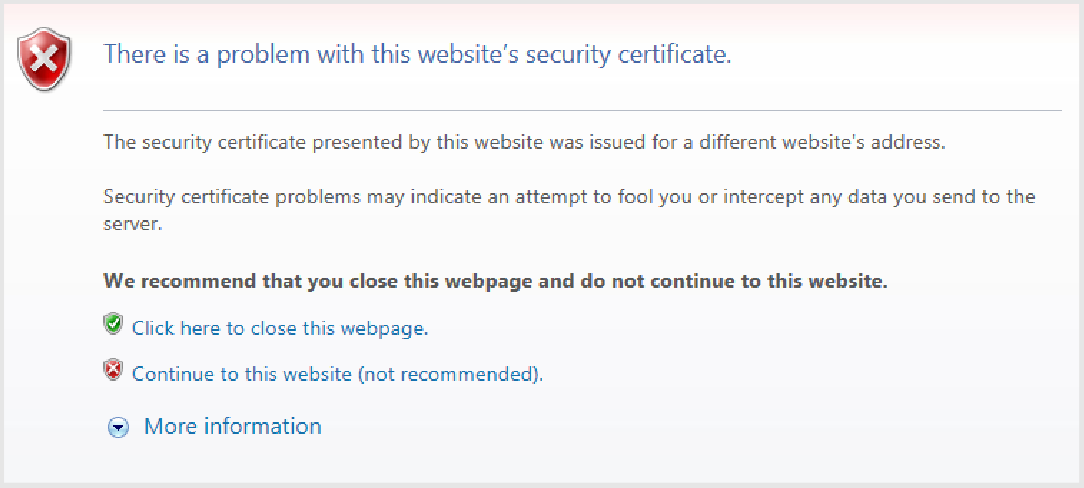 StepAction2.Log in using your PIV card (Figure 12).Figure 12: “VA Single Sign-On” Screen (PIV Card)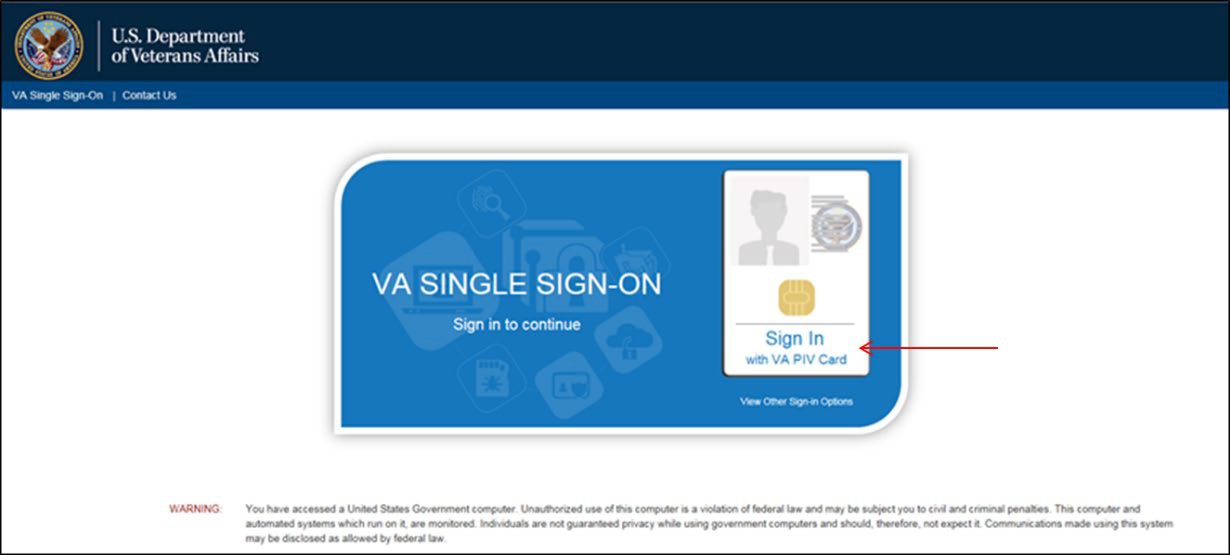 3.Select the appropriate certificate and select OK.  NOTE: Always select the second certificate as the authentication certificate (Figure 13). If you see more than two certificates displayed, make sure to clear your browser’s cached certificates under Internet Tools.Figure 13: Windows Security—"Select a Certificate” Screen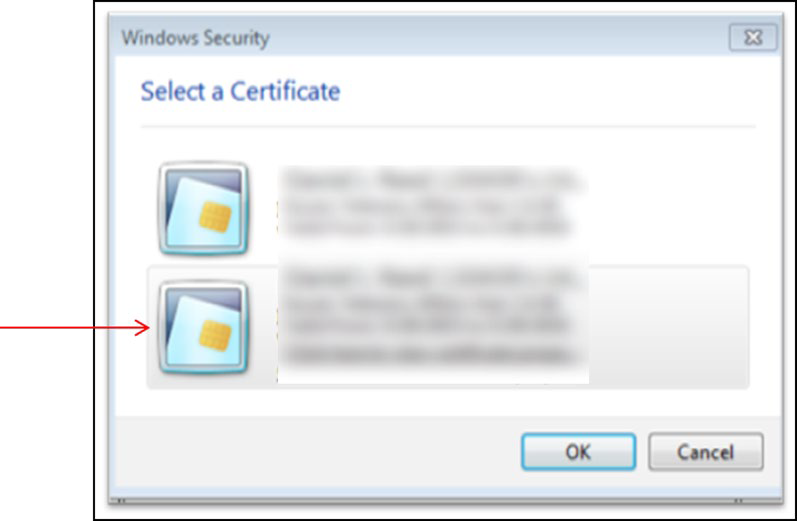 StepAction4.Enter the PIN associated with your PIV card and select OK (Figure 14).Figure 14: ActivClient Login—PIV PIN Pop-Up Screen5.Arrive at the “VHIE Portal” Landing Page (Figure 15).Figure 15: VHIE Portal—Landing Page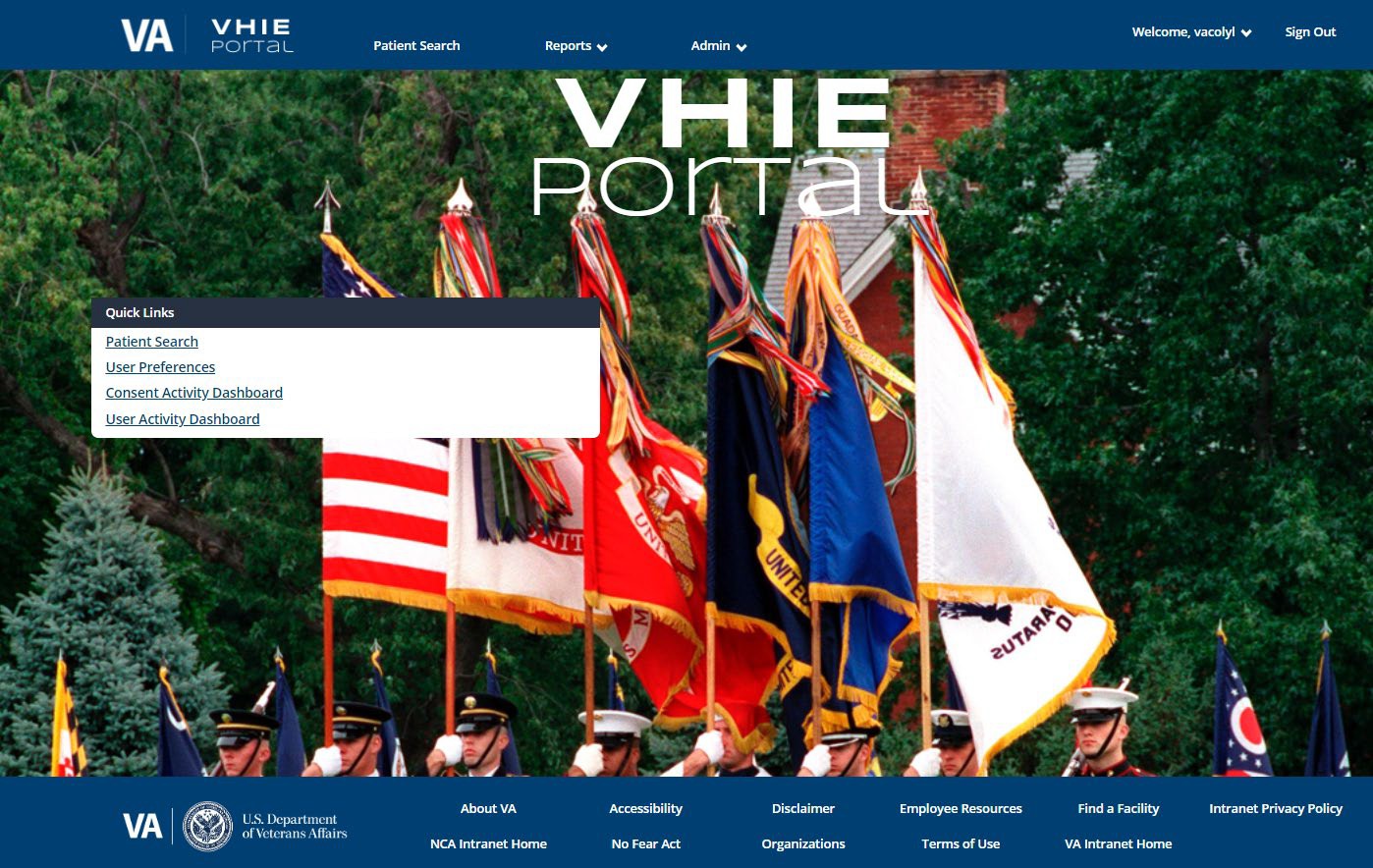 StepAction1.Complete the Social Security Number, First Name, and Last Name fields, and then selectSearch (Figure 16).  NOTE: The Social Security Number, First Name, and Last Name fields are all required fields. The Social Security Number field accepts numeric characters with and without dashes (e.g., xxx-xxx-xxxx and xxxxxxxxxx).Figure 16: VHIE Portal—"Patient Search” Screen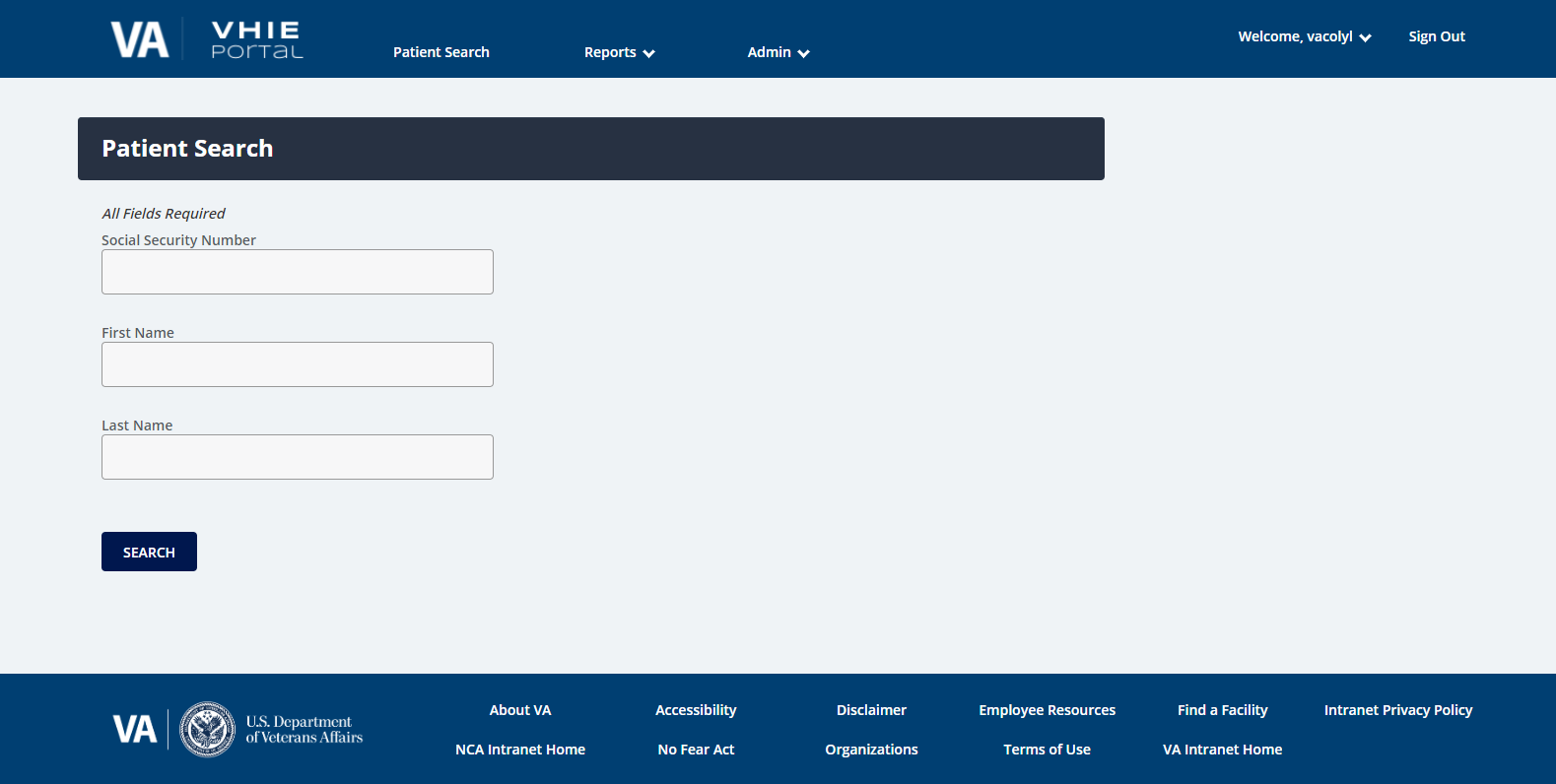 StepAction2.Form validation is enforced to ensure that users complete each field in the correct format (Figure 17).Figure 17: VHIE Portal—"Patient Search” Screen: Field ValidationStepAction3.A progress bar will display to indicate that a patient search is processing (Figure 18).Figure 18: VHIE Portal—“Patient Search” Screen: Data Entries (Masked) and Progress Status Bar3.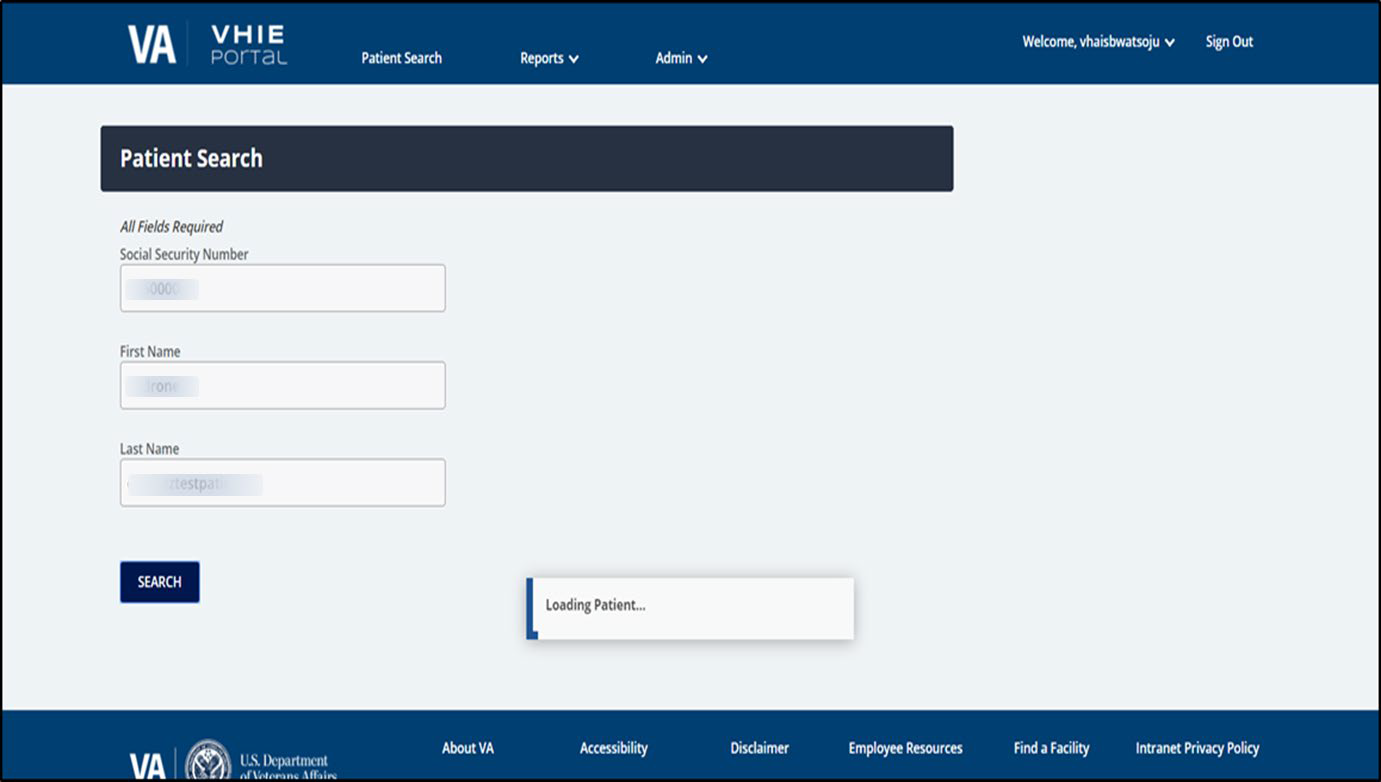 StepAction4.If the patient’s record has not been loaded from the Legacy system, a notification message will display for the user to try the search again later (Figure 19).Figure 19: VHIE Portal—Notification Message: Patient Loading and to Try Search Later4.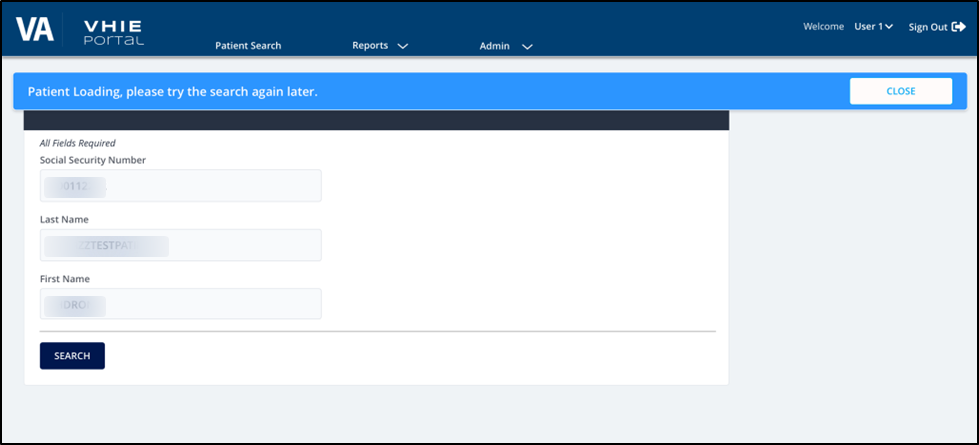 StepAction1.If the Veteran is currently participating in sharing, there will be an Opt-Out button under the “Participation” section (Figure 22). Select the Opt-Out button to open the participation form and fill out the required information.Figure 22: VHIE Portal—"Patient Detail” Screen: Opt-Out Button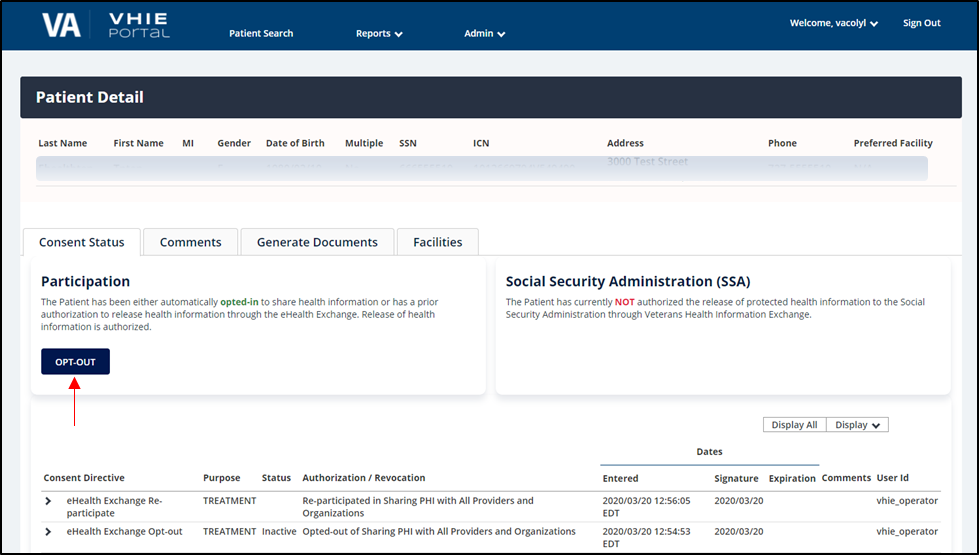 StepAction2.Complete the required information fields and select the Save button to update the Veteran’s participation status (Figure 23).Figure 23: VHIE Portal—"Opt-Out of Sharing” Screen2.StepAction1.If the veteran is currently not participating in sharing, there will be an Opt-In button under the “Participation” section (Figure 24). Select the Opt-In button to open the participation form and fill out the required information.Figure 24: VHIE Portal—“Patient Detail”: Opt-In Button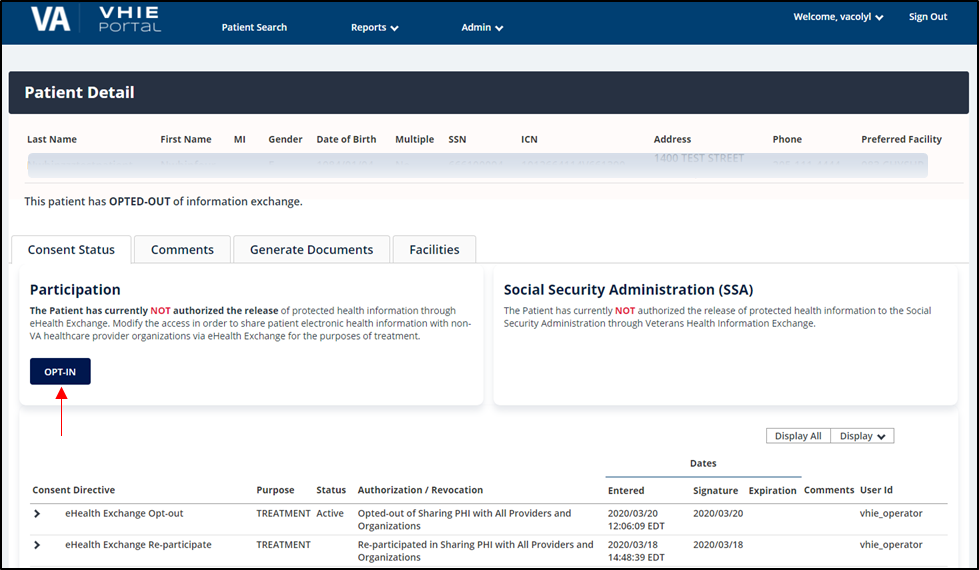 StepAction2.Complete the required information fields, then select the Save button to update the Veteran’s participation status (Figure 25).Figure 25: VHIE Portal—“Reparticipate in Sharing” ScreenStepAction1.To add a comment, under the Comments tab, select Add Comment (Figure 27).Figure 27: VHIE Portal—“Patient Detail” Screen: Add Comment Button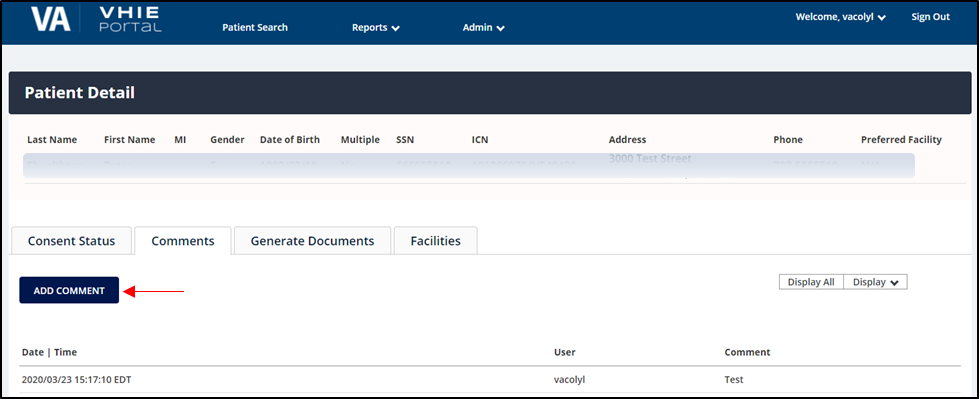 StepAction2.Complete the Add Comment field and select the Post Comment button to submit comment (Figure 28).Figure 28: VHIE Portal—“Patient Detail” Screen: Adding Comments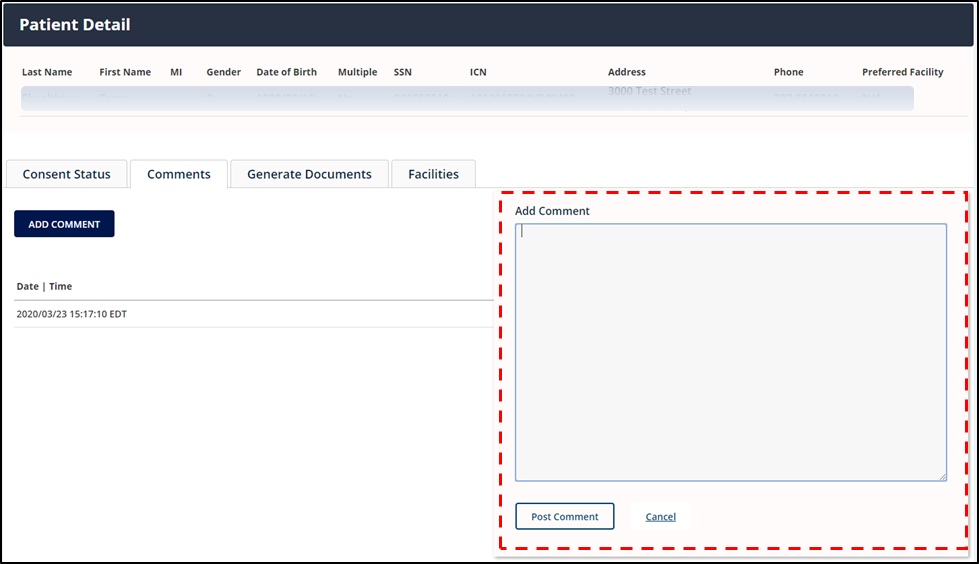 StepAction3.The most current comment will display as the top comment (Figure 29).  NOTE: Comments posted in this area are only viewable in VHIE Portal.Figure 29: VHIE Portal—“Patient Detail” Screen: Viewing Comments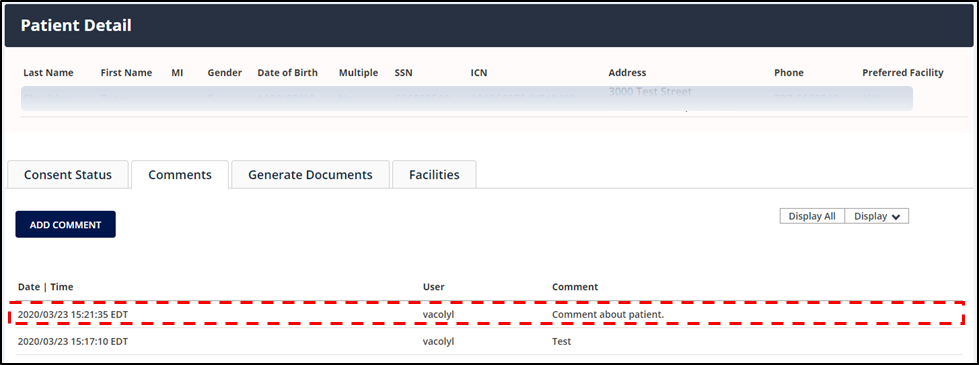 StepAction1.Under the Generate Documents tab, select CCD 1.1, CCD 2.1, or C32 as the Document Typeand select Generate (Figure 30).Figure 30: VHIE Portal—Generate Documents Tab: Generate CCD 1.1, CCD 2.1, and C32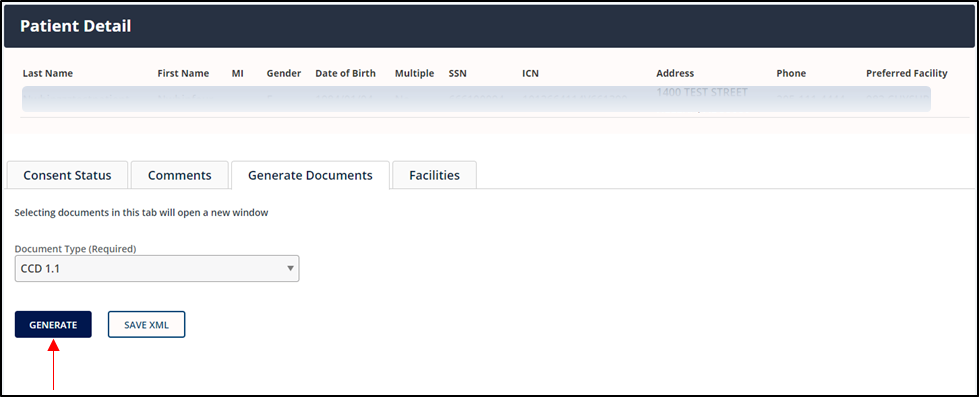 StepAction2.If available, the selected health document (Figure 31) will generate in a new browser window.Figure 31: Sample Health Summary Document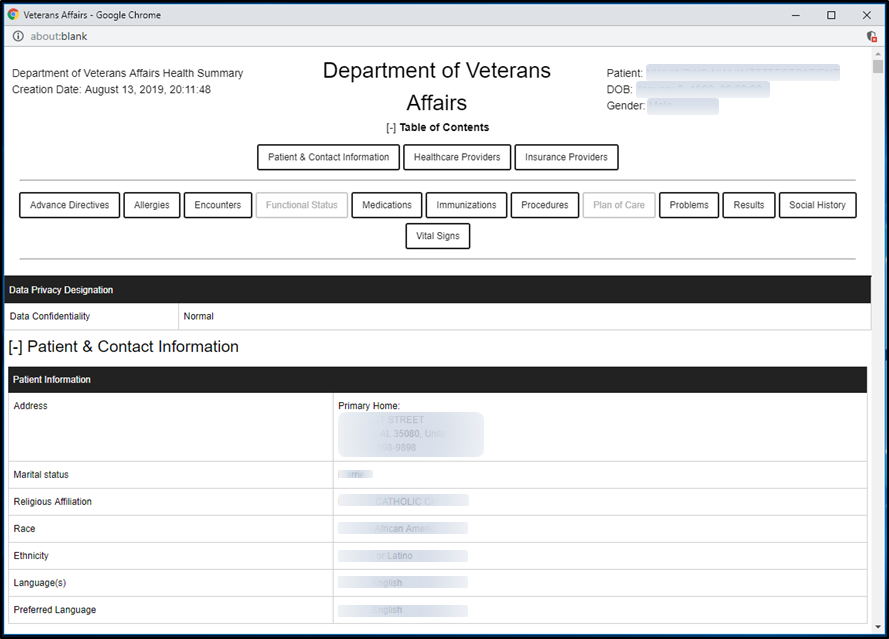 StepAction3.To download the CCD 1.1, CCD 2.1, or C32 as an XML, select the document under theDocument Type field and select Save XML (Figure 32).Figure 32: VHIE Portal—Generate Documents Tab: Saving CCD 1.1 as XML File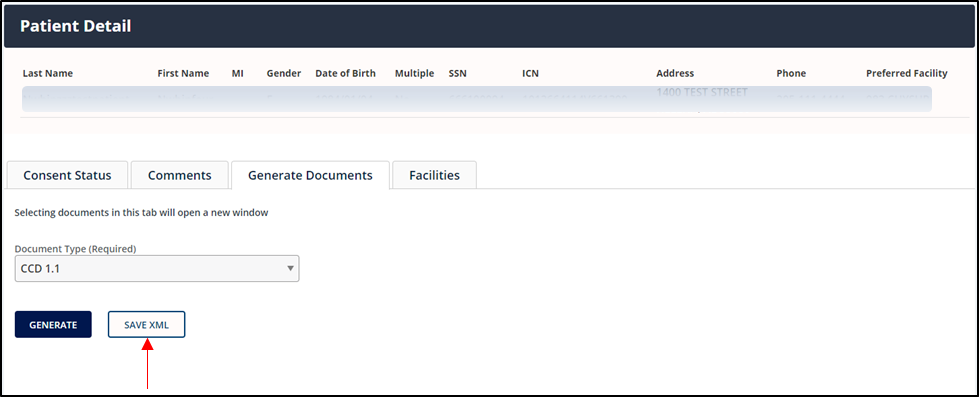 4.The user will be prompted to save the file as an XML Document. Select the appropriate save location and select Save (Figure 33).Figure 33: Sample Dialog to Save XML DocumentStepAction5.If using Google Chrome as the browser, the user must open the saved file using Google Chrome or another XML viewer application (e.g., Microsoft [MS] Edge or Notepad), see Figure 34.  NOTE: If the user is using Internet Explorer (IE) as the browser when downloading the XML, this step is not necessary as IE is used as the default browser for the XML viewer.For more information, see Section 5, “Troubleshooting.”Figure 34: Selecting Tool to Open XML File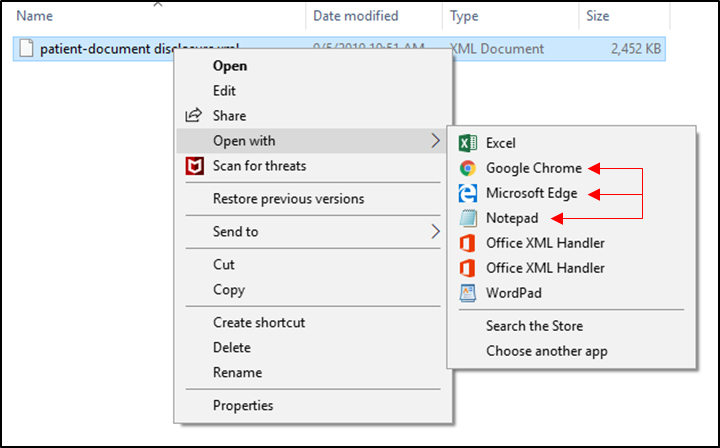 StepAction1.Under the Generate Documents tab, select either C62 or Encounter Summary as theDocument Type and select Generate (Figure 35).  NOTE: If generating a C62, use the Google Chrome web browser for best result. Contents of the C62 text note are base64 encoded, requiring the browser to translate the data link URL, which IE is not doing for the C62.Figure 35: VHIE Portal—Generate Documents Tab: Generating a C62 File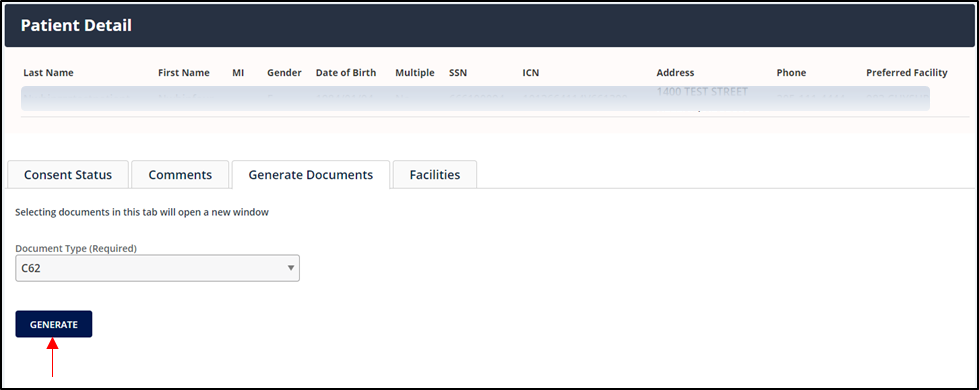 StepAction2.If multiple documents are returned, select View Document to generate the appropriate document or select Save XML to download and save the XML (Figure 36).  NOTE: View Document will open the document in a new browser window and Save XMLwill prompt the user to save the file as an XML document.Figure 36: VHIE Portal—Generate Documents Tab: Reviewing Documents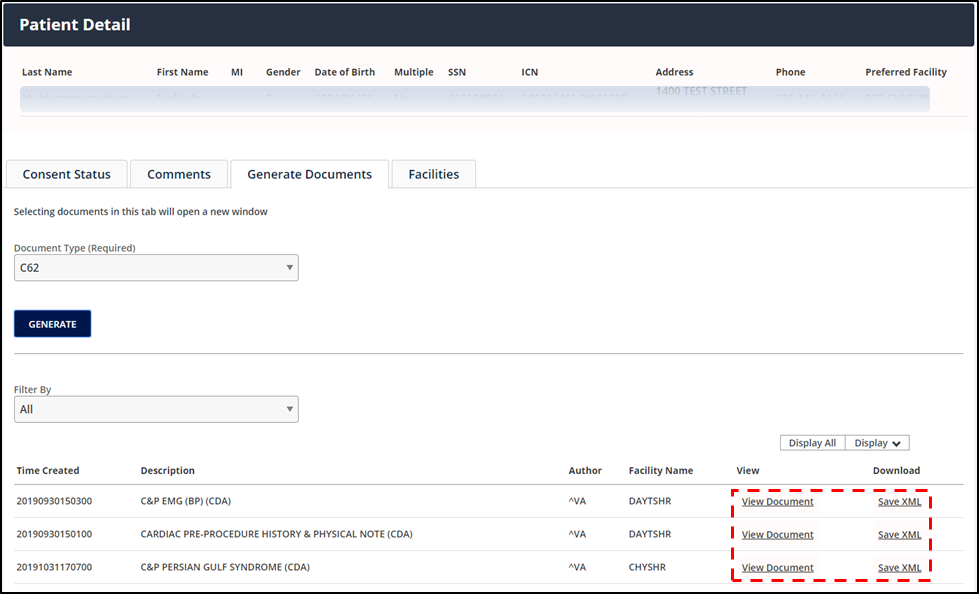 StepAction3.When downloading the XML, Save the file as an XML type (Figure 37).Figure 37: Downloading and Saving XML File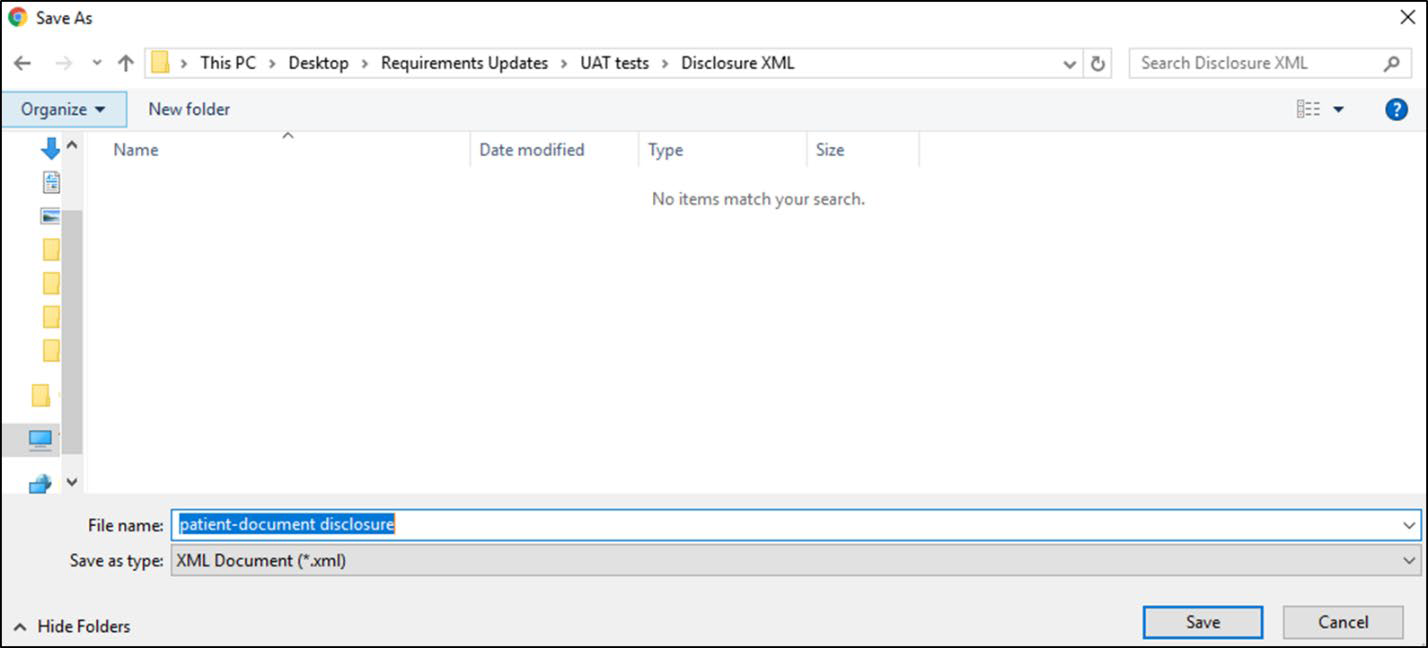 StepAction4.If using Google Chrome as the browser, the user must open the saved file using Google Chrome or another XML viewer application (e.g., MS Edge or Notepad), see Figure 38.  NOTE: If the user is using IE as the browser when downloading the XML, this step is not necessary as IE is used as the default browser for the XML viewer. For more information, see Section 5, “Troubleshooting.”Figure 38: Selecting Tool to Open XML FileStepAction1.To generate the Consent Activity Dashboard, under the Reports menu, selectConsent Activity Dashboard (Figure 41).Figure 41: VHIE Portal—Selecting Consent Activity Dashboard Report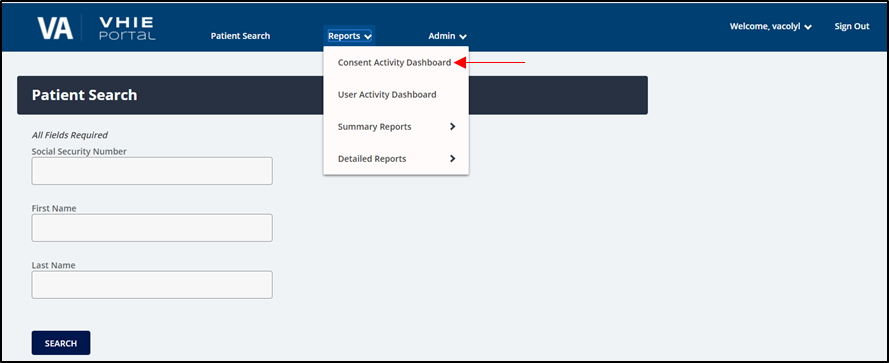 StepAction2.If there have been web calls made to the VHIE Portal application for consent activities within the past 24-hours, the information will display in the generated graph (Figure 42).Figure 42: Consent Activity Dashboard—Sample Web Calls within 24 Hours ReportStepAction3.To generate the User Activity Dashboard, under the Reports menu, select User Activity Dashboard (Figure 43).Figure 43: VHIE Portal—Selecting User Activity Dashboard Report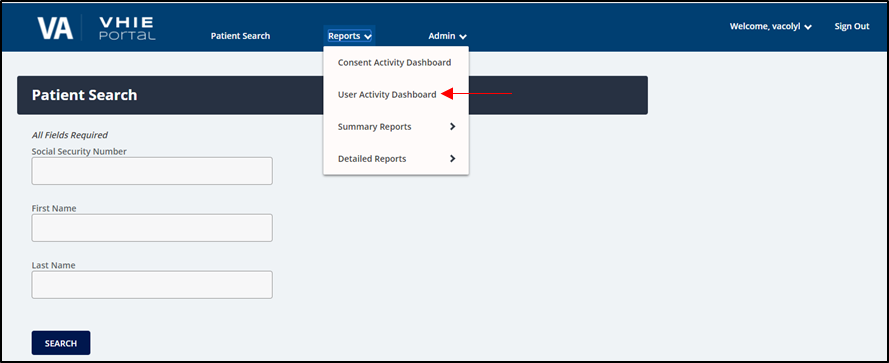 4.If any user accounts were logged into the VHIE Portal application within the past 24- hours, the information will display in the generated graph (Figure 44).Figure 44: User Activity Dashboard—Sample User Logins within Past 24 Hours ReportStepAction1.From the Reports menu, select Detailed Reports, and then select Consent Directive Detailed Report (Figure 46).Figure 46: Detailed Reports Menu—Selecting Consent Directive Detailed Report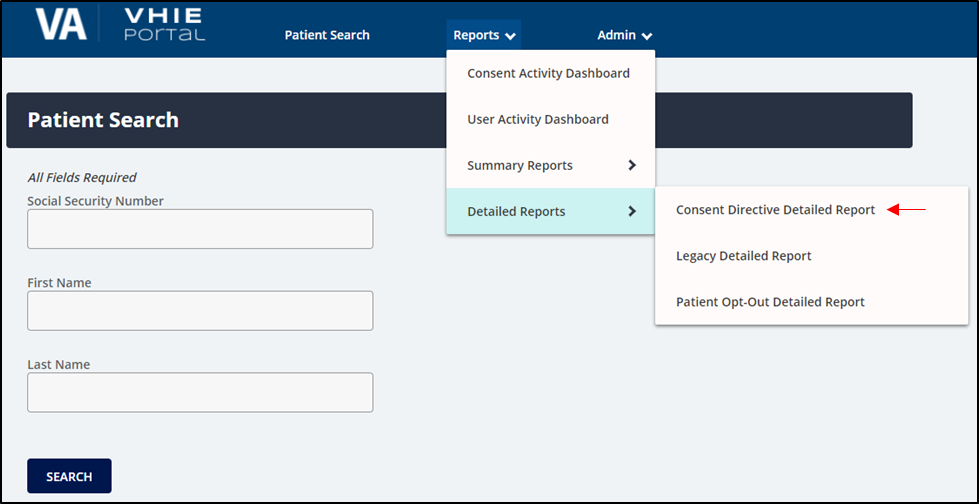 StepAction2.Complete the appropriate search criteria, then select Search (Figure 47).Figure 47: Consent Directive Detailed Report—Selecting Search Criteria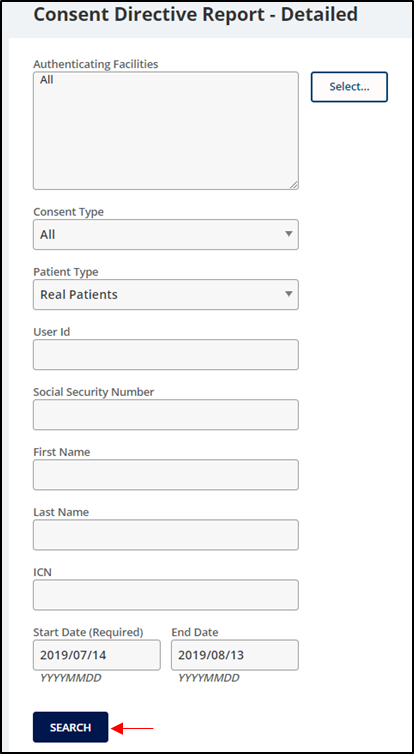 StepAction3.In the returned results, the user can export the report to a .CSV (Comma-Separated Values) file by selecting Export CSV (Figure 48).Figure 48: Sample Consent Directive Detailed Report—Exporting to a CSV File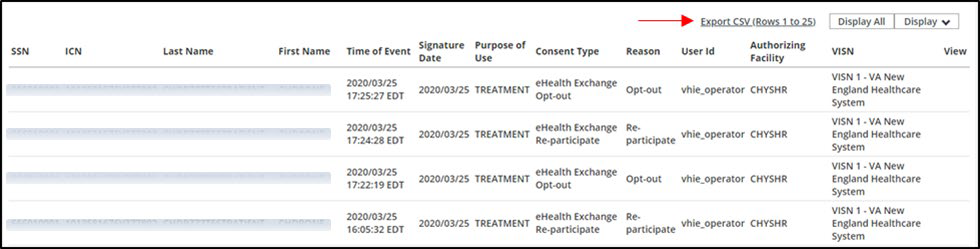 StepAction1.From the Reports menu, select Detailed Reports, and then select Legacy Detailed Report(Figure 49).Figure 49: Detailed Reports Menu—Selecting Legacy Detailed Report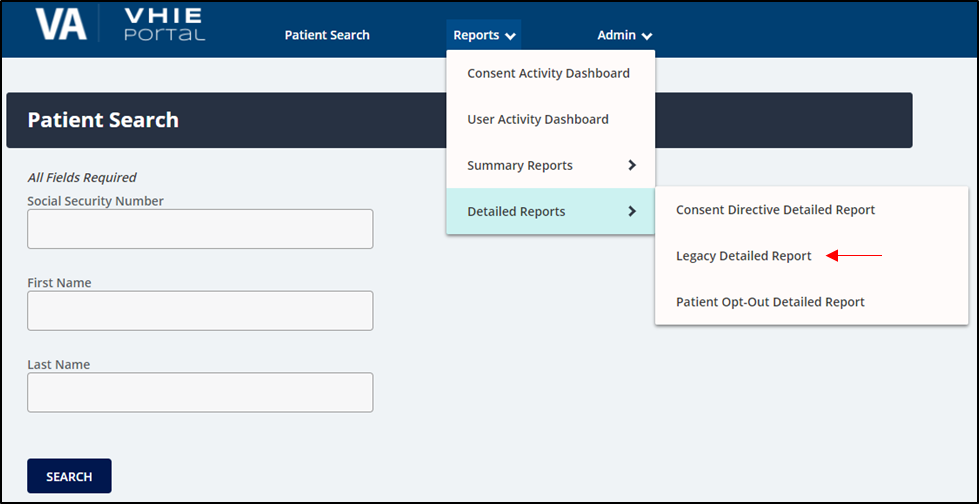 StepAction2.Complete the appropriate search criteria, then select Search (Figure 50).Figure 50: Legacy Detailed Report—Selecting Search Criteria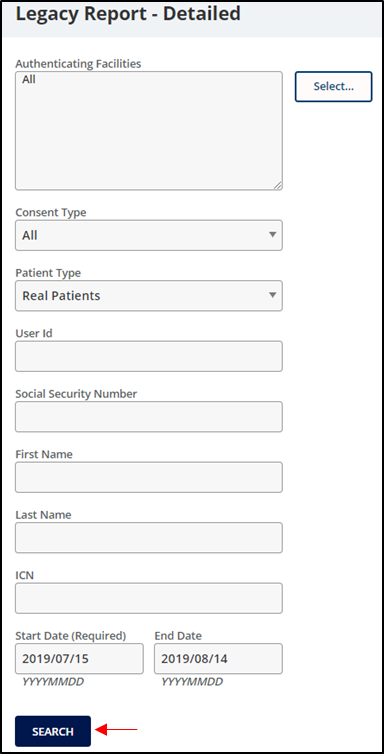 3.In the returned results, the user can export the report to a .CSV file by selecting Export CSV(Figure 51).Figure 51: Sample Legacy Detailed Report—Exporting to a CSV File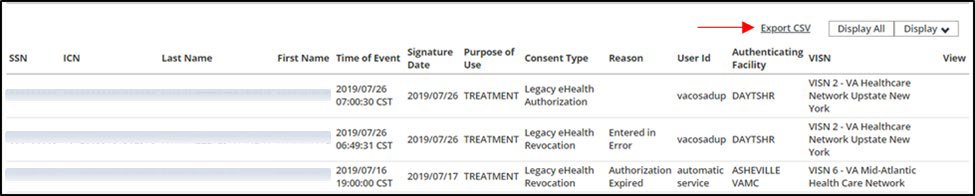 StepAction1.From the Reports menu, select Detailed Reports, and then select Patient Opt-Out Detailed Report (Figure 52).Figure 52: Detailed Reports Menu—Selecting Patient Opt-Out Detailed Report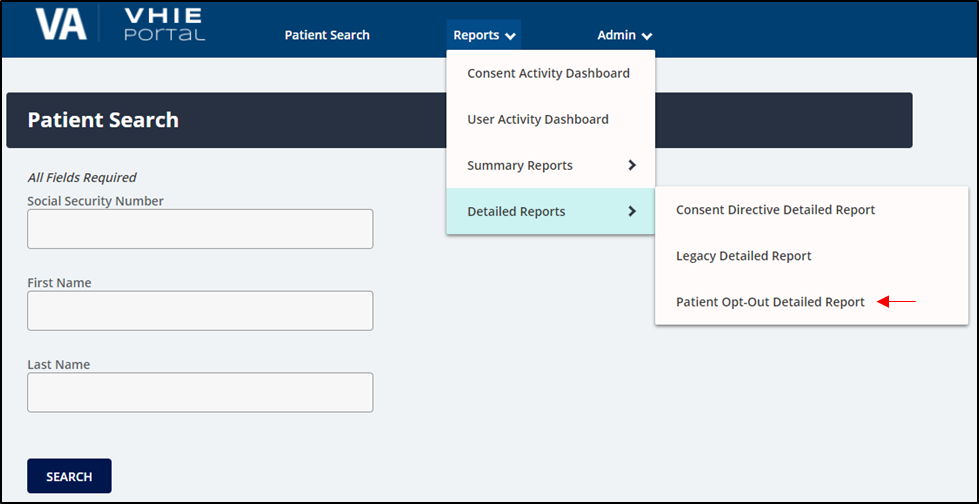 StepAction2.Complete the appropriate search criteria, and then select Search (Figure 53).Figure 53: Patient Opt-Out Detailed Report—Selecting Search Criteria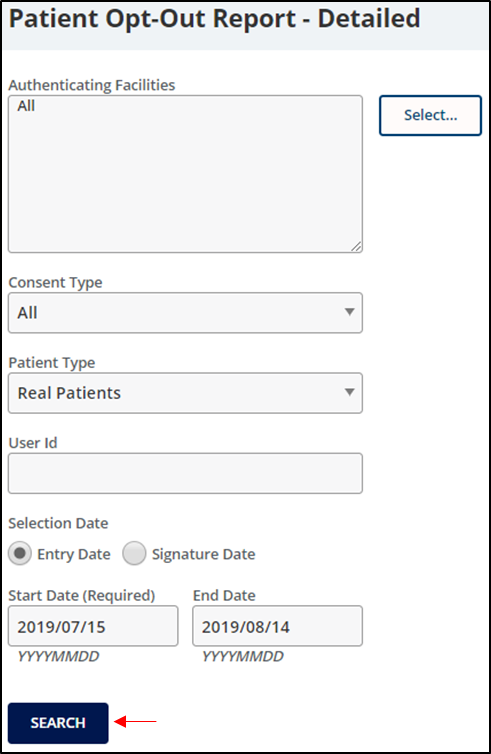 StepAction3.In the returned results for the Patient Opt-Out Detailed Report (Figure 54), the user can:Export the report to a .CSV file by selecting Export CSV.View the SSA Portable Document Format (PDF) by selecting the View button next to the SSA consent.Figure 54: Sample Patient Opt-Out Detailed Report—Export and View Options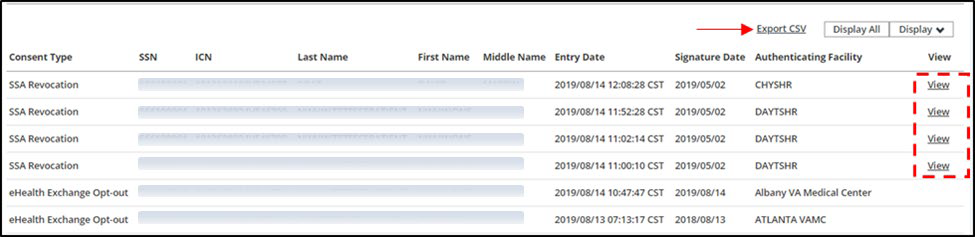 StepAction1.From the Reports menu, select Consent Directive Summary Report (Figure 56).Figure 56: Summary Reports Menu—Selecting Consent Directive Summary Report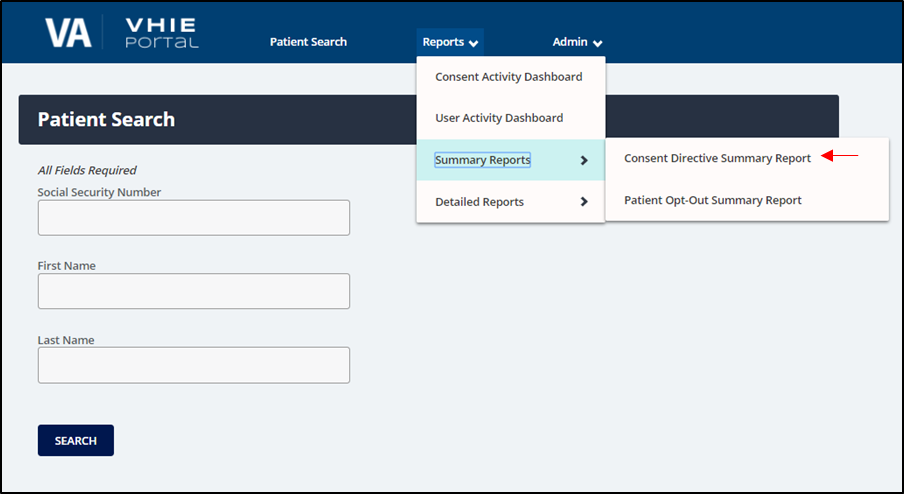 StepAction2.Complete the appropriate search criteria, and then select Search (Figure 57).Figure 57: Consent Directive Summary Report—Selecting Search Criteria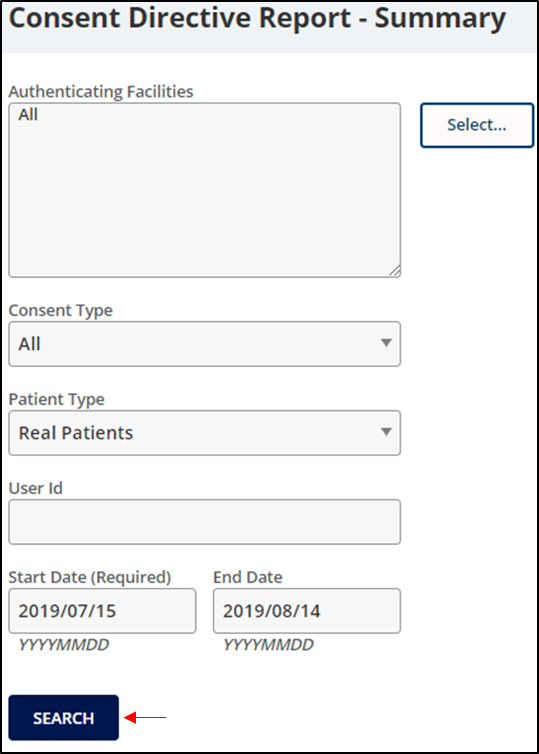 StepAction3.In the returned results, the user can export the report to a .CSV file by selecting Export CSV(Figure 58).Figure 58: Sample Consent Directive Summary Report—Exporting to a CSV File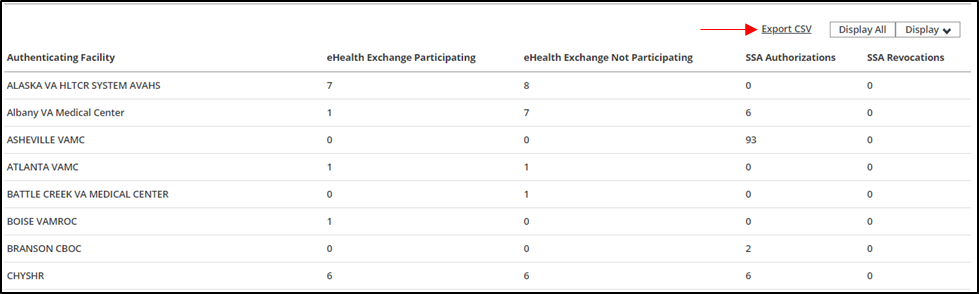 StepAction1.From the Reports menu, select Patient Opt-Out Summary Report (Figure 59).Figure 59: Summary Reports Menu—Selecting Patient Opt-Out Summary Report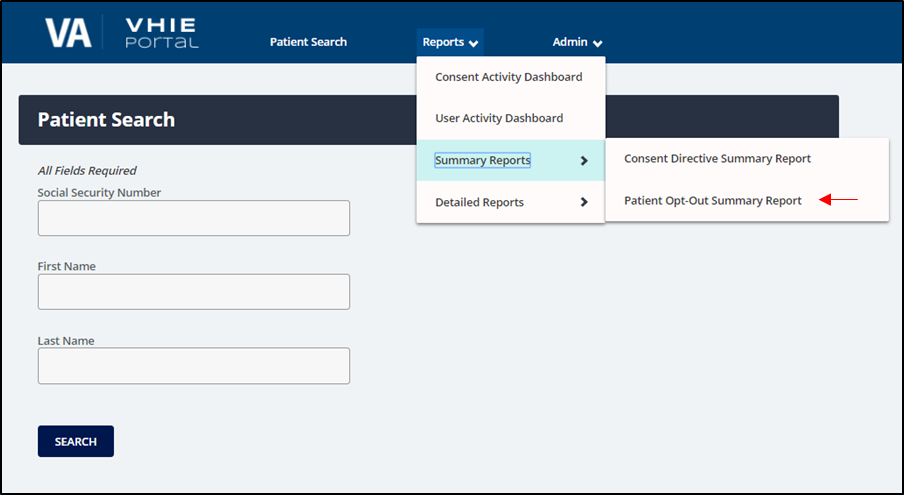 StepAction2.Complete the appropriate search criteria, and then select Search (Figure 60).Figure 60: Patient Opt-Out Summary Report—Selecting Search Criteria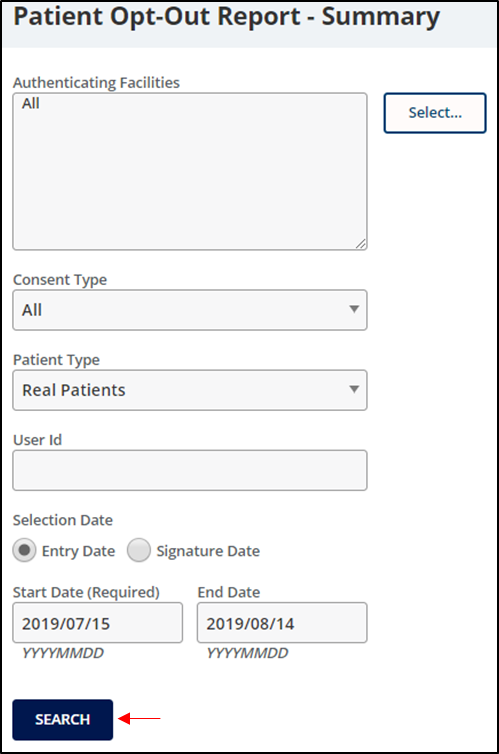 StepAction3.In the returned results, the user can export the report to a .CSV file by selecting Export CSV(Figure 61).Figure 61: Sample Patient Opt-Out Summary Report—Exporting to a CSV File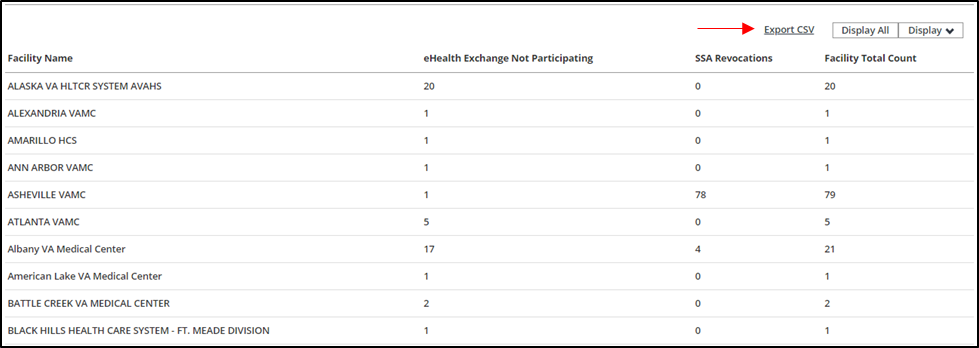 StepAction1.From the Admin menu, select Organizations (Figure 63).Figure 63: Admin Menu—Selecting Organizations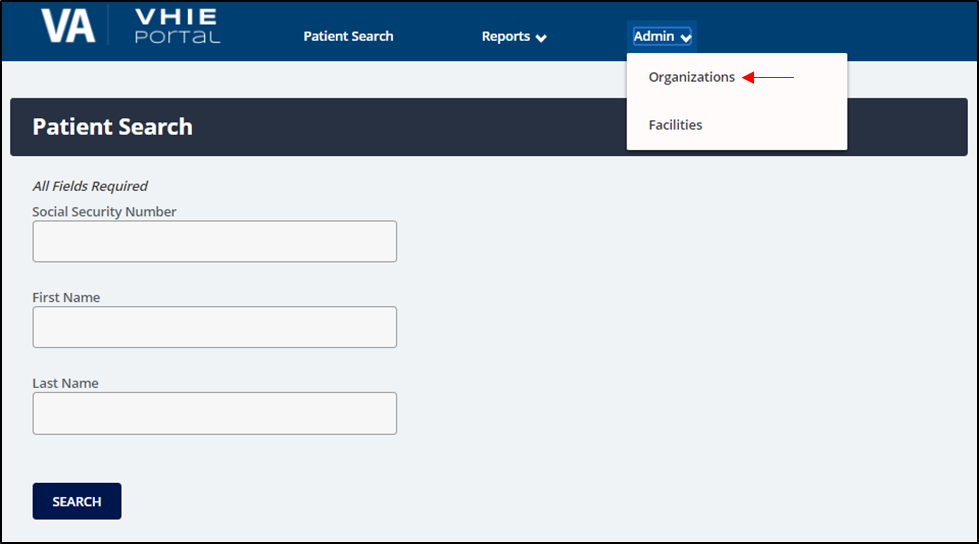 StepAction2.To add a new Partner Organization, select Add Partner Organization (Figure 64).Figure 64: Partner Organizations—Adding a New Partner Organization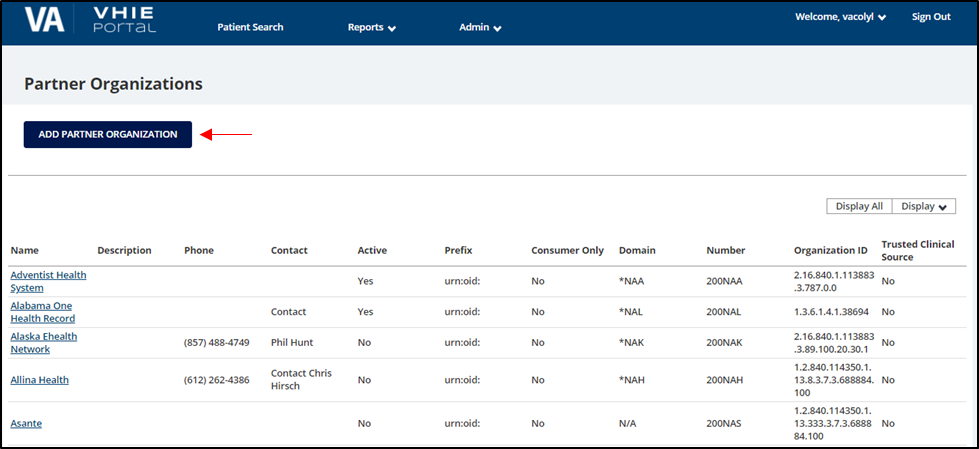 StepAction3.Complete the appropriate required fields, and then select Save to add the new Partner Organization (Figure 65).Figure 65: Add Partner Organization—Entering Required Fields and Saving New Partner Organization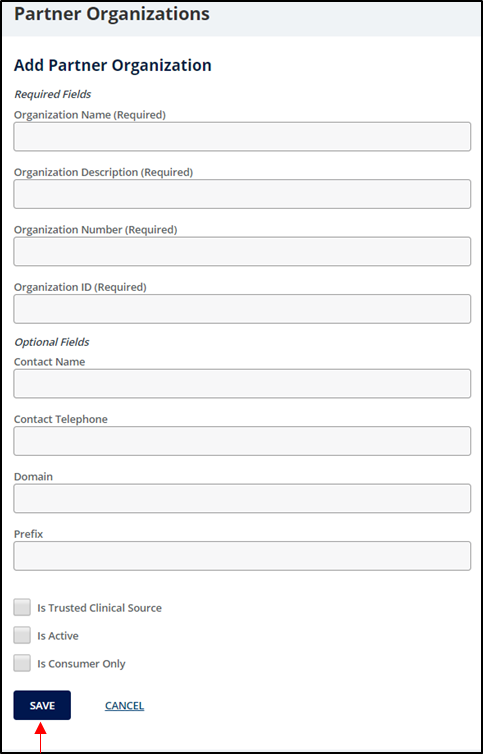 StepAction4.To edit or delete an existing Partner Organization, select the targeted organization name (Figure 66).Figure 66: Partner Organizations—Selecting an Existing Partner Organization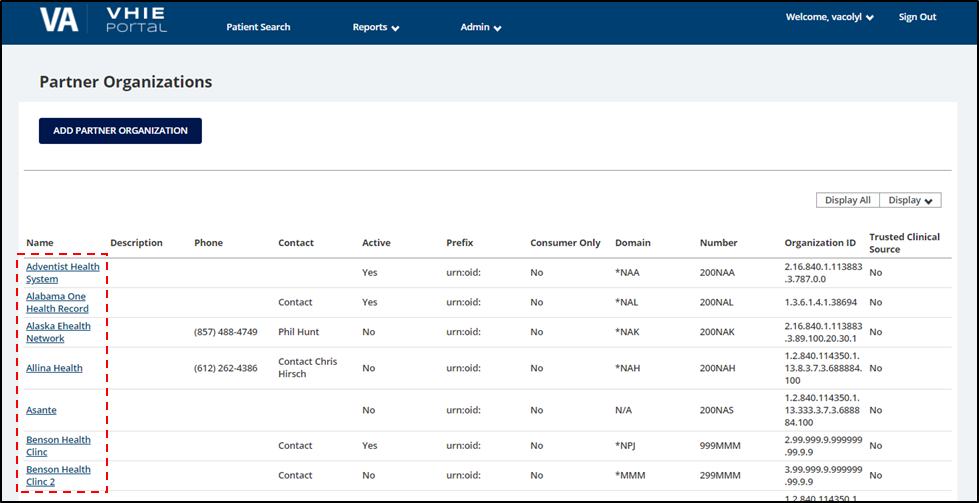 StepAction5.Complete the appropriate required fields and select Save to edit the organization or selectDelete to remove the organization from the list (Figure 67).Figure 67: Edit Partner Organizations—Editing Required Fields and Saving Changes or Deleting a Partner Organization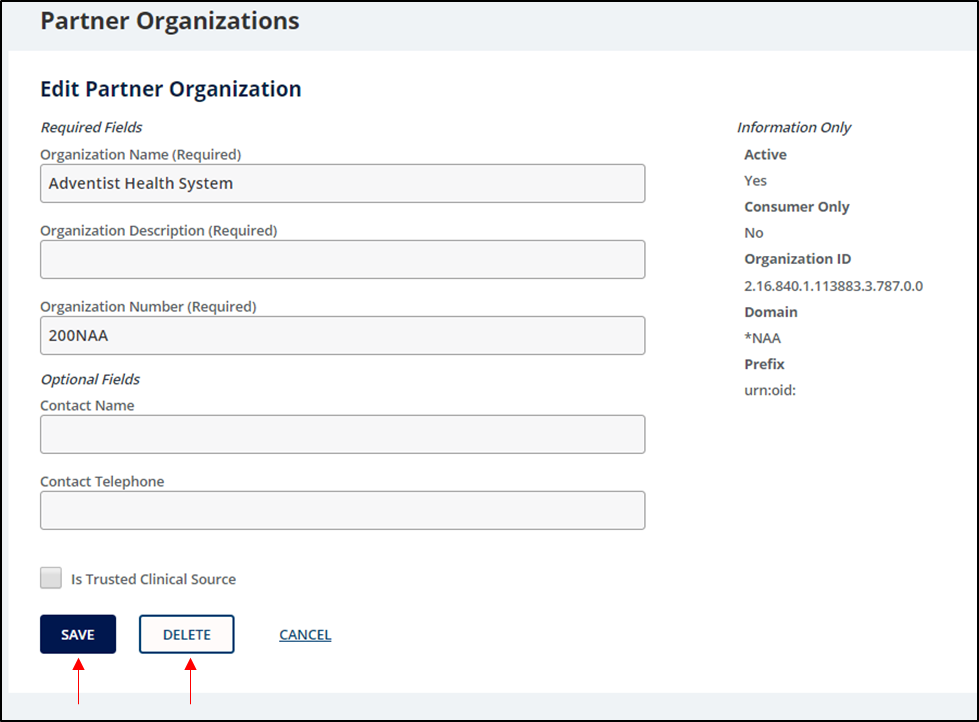 StepAction1.From the Admin menu, select Facilities (Figure 68).Figure 68: Admin Menu—Selecting Facilities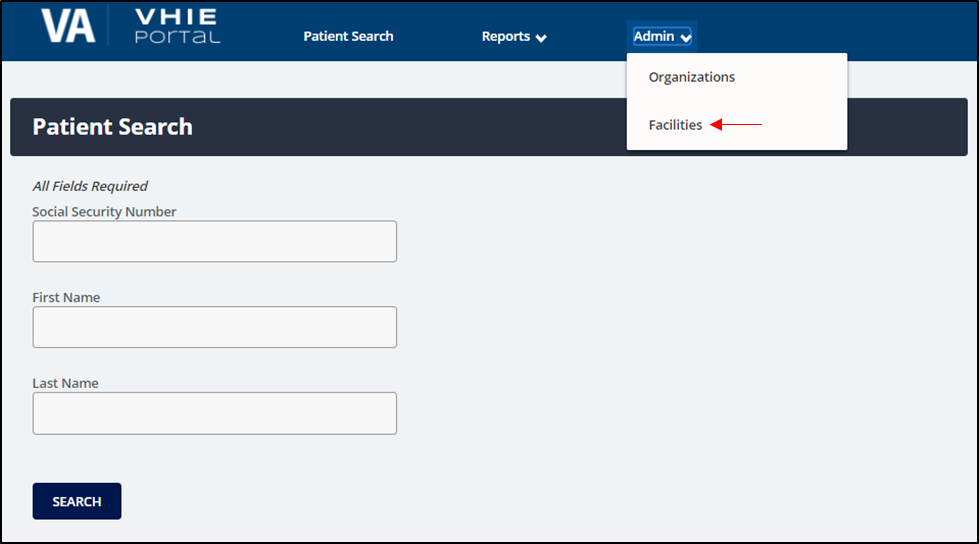 2.To add a new VA Facility, select Add Facility (Figure 69).Figure 69: Facilities—Adding a New Facility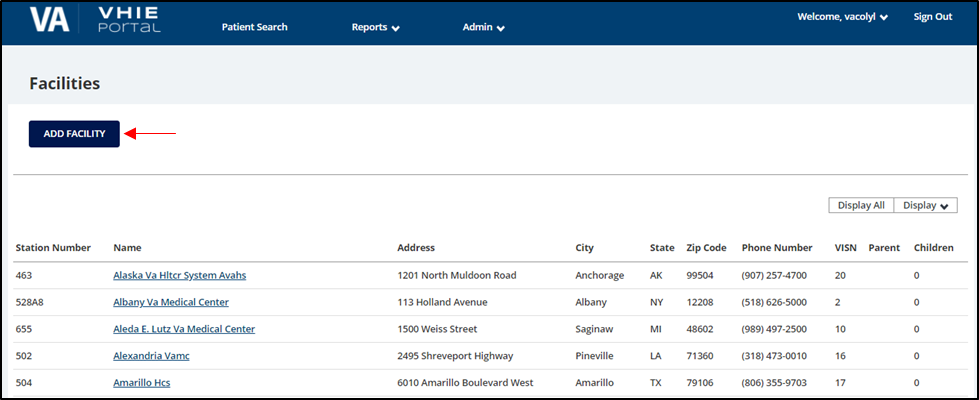 StepAction3.Complete the appropriate required fields, then select Save to add the new VA Facility (Figure 70).Figure 70: Add Facility—Entering Required Fields and Saving New VA Facility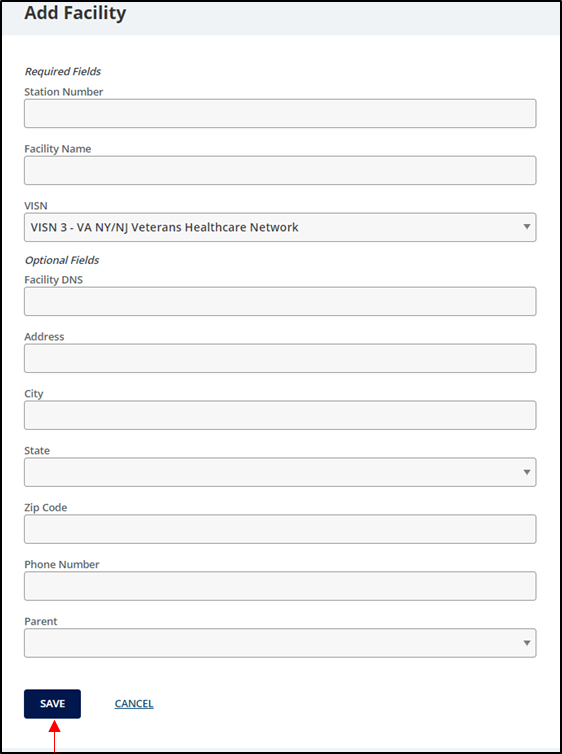 StepAction4.To edit or delete an existing VA Facility, select the targeted facility name (Figure 71).Figure 71: Facilities—Selecting an Existing Facility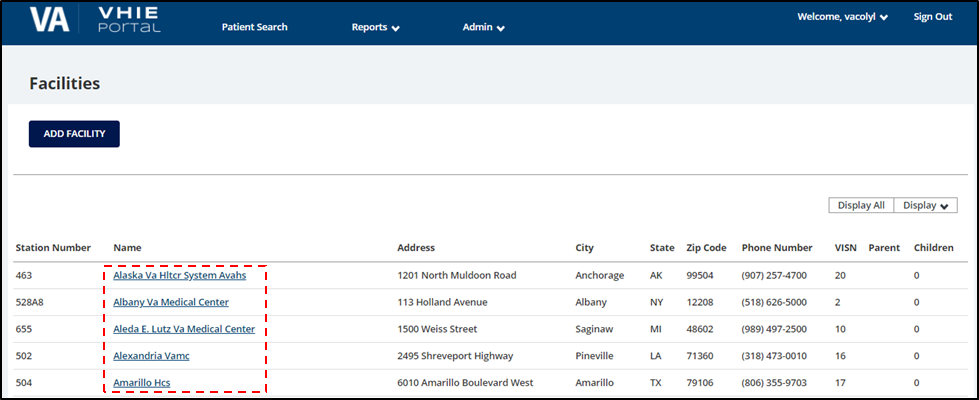 StepAction5.Complete the appropriate required fields and select Save to edit the facility or select Delete to remove the facility from the list (Figure 72).Figure 72: Edit Facility—Editing Required Fields and Saving Changes or Deleting a Facility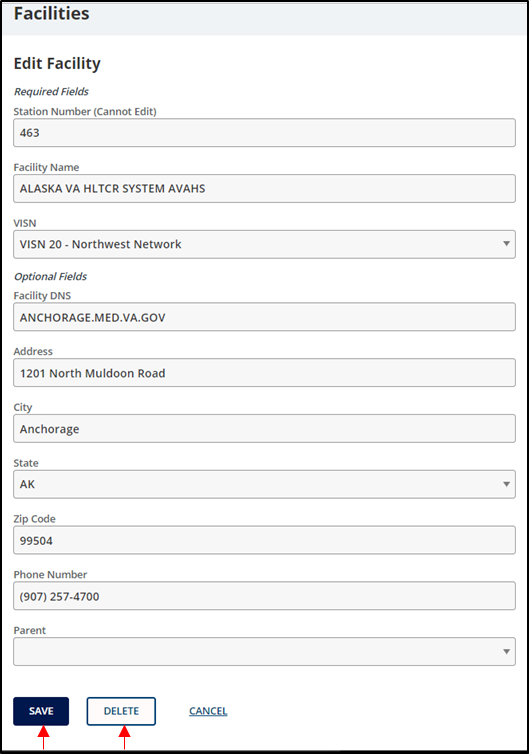 StepAction1.If the VHIE user has not set a default facility, a notification message displays at the “VHIE Portal” Landing Page after login (Figure 74).  NOTE: The notification message will continue to display at the “VHIE Portal” Landing Page until the VHIE user has set a default facility.Figure 74: VHIE Portal—Landing Page: Notification Message to Set Default Facility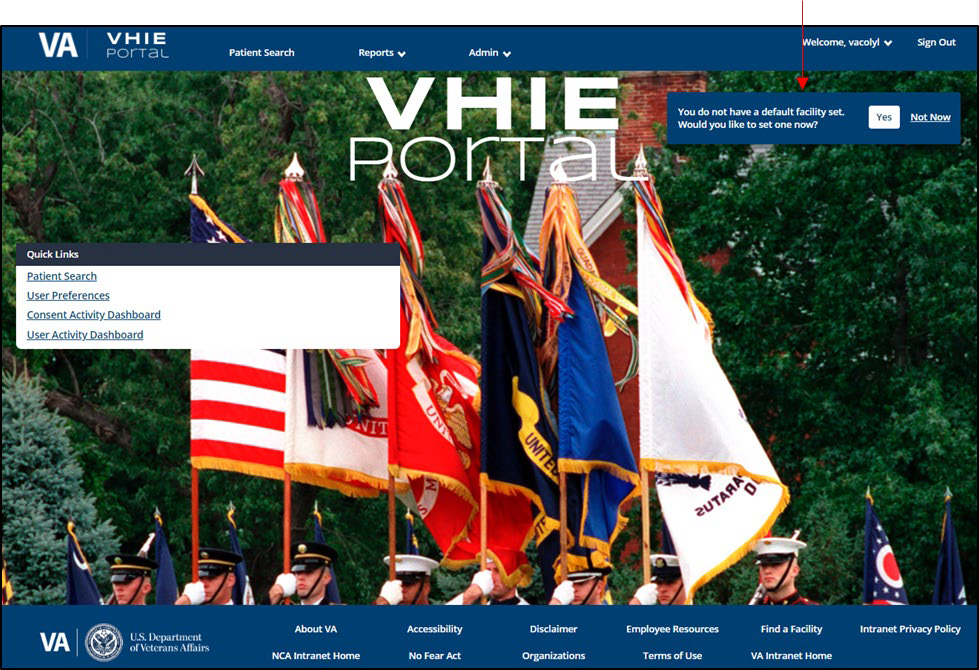 StepAction2.If the VHIE user moves on from the “VHIE Portal” Landing Page without setting a default facility, the VHIE user can access the web page to set a default facility by selecting User Preferences from the Welcome menu (Figure 75).Figure 75: Welcome Menu—Selecting User Preferences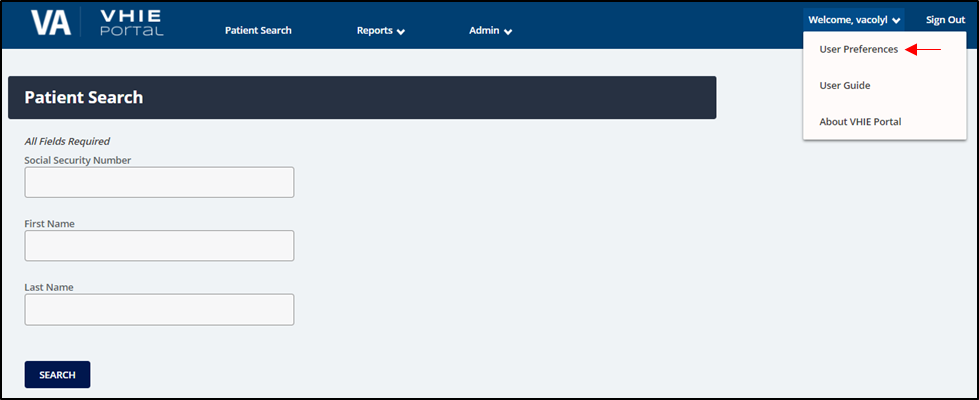 StepAction3.Select the VA Facility from the drop-down list to use as the default facility, then select Set Default Facility (Figure 76).Figure 76: Default Facility—Setting Default Facility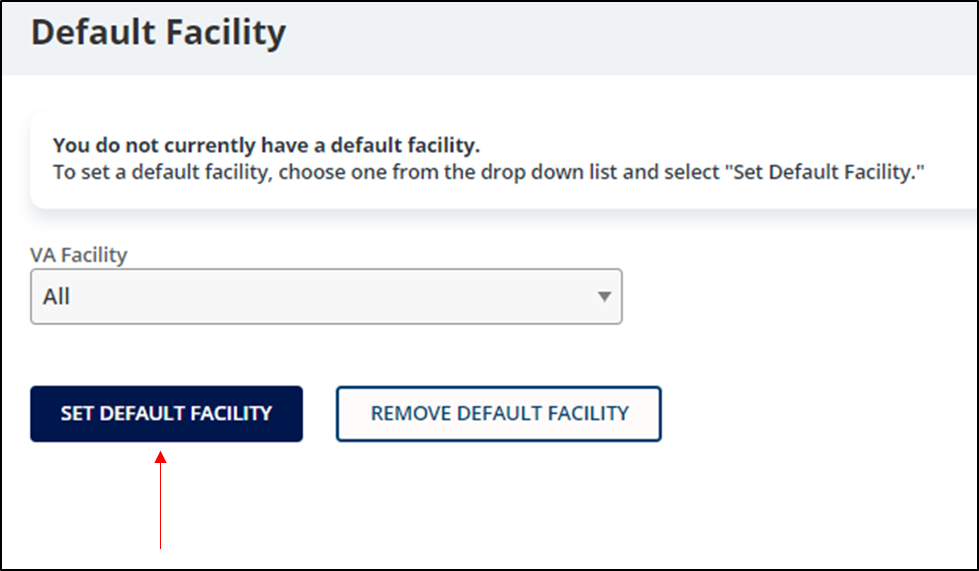 StepAction4.After setting a default facility, the VHIE user can set a new default facility at any time or remove the current default facility by selecting Remove Default Facility (Figure 77).Figure 77: Default Facility—Removing Default Facility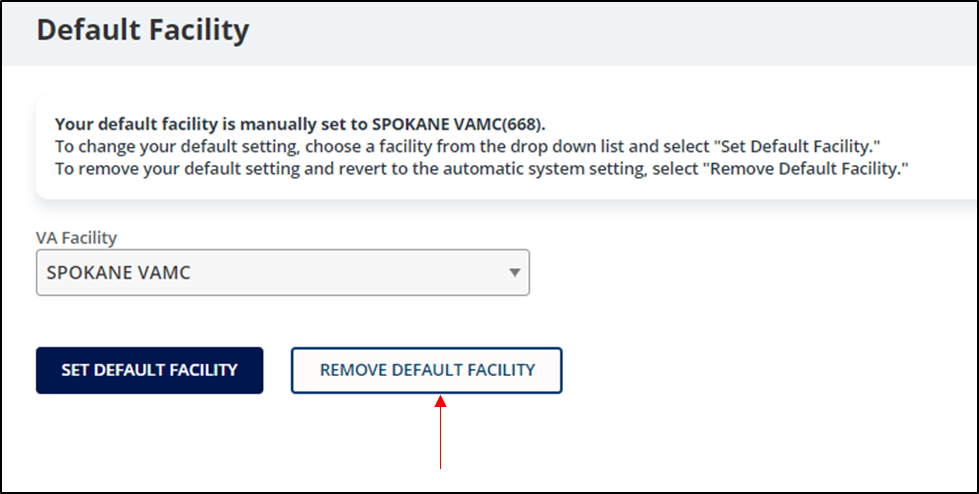 StepAction1.From the Welcome menu, select User Guide (Figure 78).Figure 78: Welcome Menu—Selecting User Guide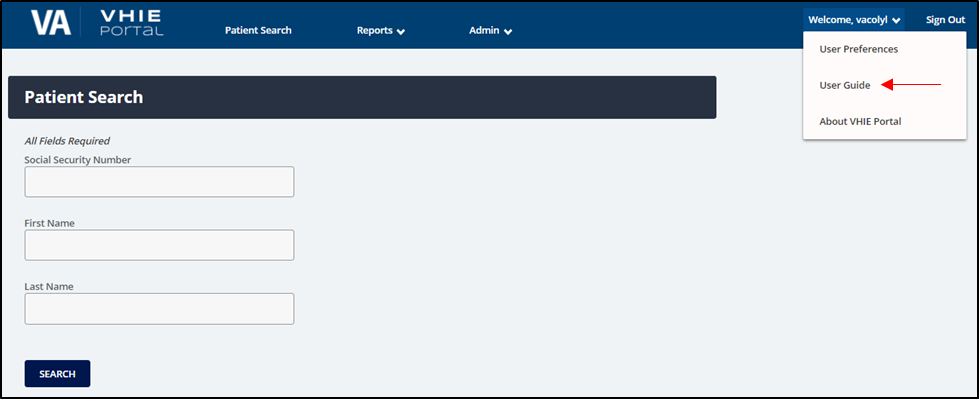 StepAction2.The VHIE user is automatically re-directed to the VA Software Document Library (VDL) to download the PDF file of the applicable VHIE Portal User Guide (Figure 79).Figure 79: VA Software Document Library (VDL)—VHIE Portal User Guide PDF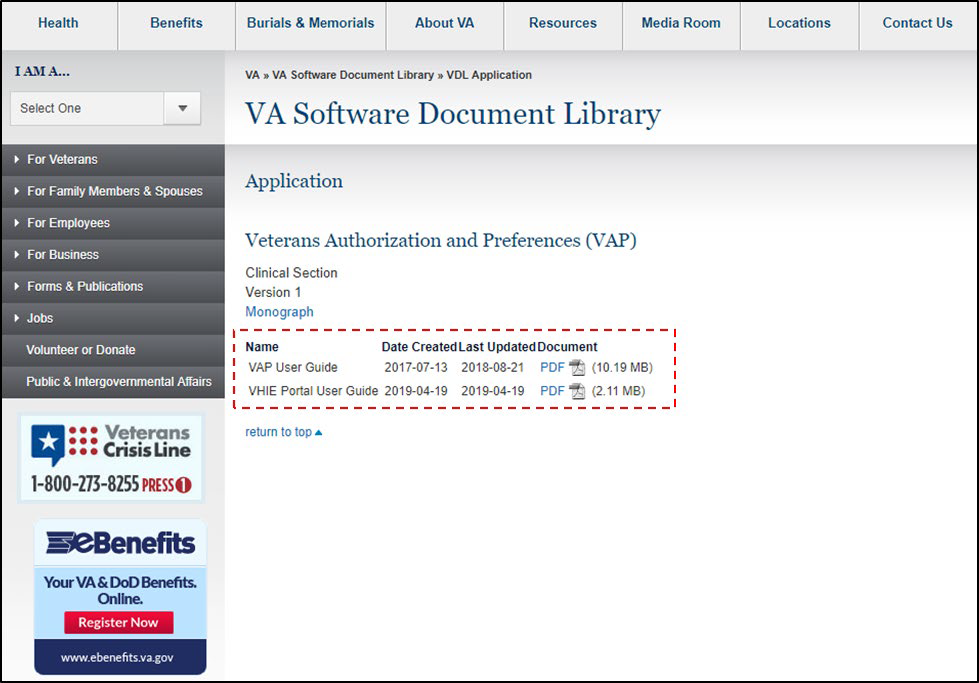 StepAction1.From the Welcome menu, select About VHIE Portal (Figure 80).Figure 80: Welcome Menu—Selecting About VHIE Portal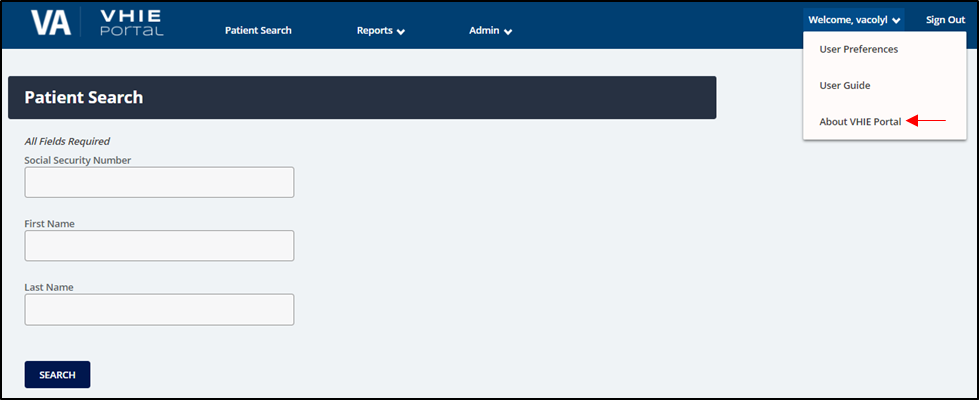 StepAction2.The information is displayed for the software version and the system status of the VHIE Portal (Figure 81).Figure 81: “About VHIE Portal” ScreenUser InterfaceErrorCauseResolutionLogin ScreenUser does not have permissions.This is caused when the user account, passed from SSOi, is not mapped to the VHIE Portal user access list.If you need access or have existing permissions, contact the Enterprise Service Desk (ESD) for support.Patient Search ScreenSSN is required.Last Name is required.First Name is required.The SSN, Last Name, and First Name fields must be filled before pressing the Search button. Any or all of these errors can occur depending on which fields were filled in and which were not.The SSN, Last Name, and First Name fields must all be filled in before pressing the Search button.Patient Search ScreenSSN is not valid.The SSN field needs to contain nine (9) numeric characters. This error occurs if less than nine (9) numeric characters or any non-numeric characters are entered.The SSN field must contain exactly nine (9) numeric and no other characters before pressing the Search button. (The Last Name and First Name fields must also be populated.)Patient Search ScreenLast Name is not valid.First Name is not valid.The Last Name and First Name fields must contain alphabetic characters only. Some special characters, such as periods and apostrophes, are allowed. Either or both errors can occur depending on which fields were filled incorrectly.The Last Name and First Name fields must contain only alphabetic characters before pressing the Search button. (Some special characters are allowed, such as periods and apostrophes.)Opt-out of Sharing ScreenPatient Signature Date must be after the date the authorization was signed.This message occurs when you choose the Opt-out option on the “Opt-out of Sharing” screen if the patient signature date entered is earlier than the date the authorization was originally signed.The Patient Signature Date field on the “Opt-out of Sharing” screen must be filled with a date later than the date the authorization was originally signed if you choose "Opt-out" as the reason.Export Disclosures Report to.CSVDate column is not displaying the date in a standard Date andTime formatThis is a result of Excel automatically converting the text file into a different into a default format.Right-click on the Datecolumn.Select Format Cells.Under the Number tab, select Date as the Category.User InterfaceErrorCauseResolutionwhen opening using Excel.4. Select the format Type to display the Date and Time (e.g., 2/14/12 1:30 PM).View Saved  XML for Disclosures Reports and CDA- type Health DocumentsSaved XML displays error message on the browser.If using Google Chrome as the browser, after opening the XML file, the file is opened using IE as the default application.Resolution 1:Use Microsoft (MS) Internet Explorer (IE) as the browser when downloading XML.Resolution 2:If using Google Chrome as the browser, the user must open the saved file using Google Chrome or another XML viewer application (e.g., MS Edge or Notepad).TermDefinition508Section 508 AccessibilityADActive DirectoryAWSAmazon Web ServiceCDAClinical Document ArchitectureCOTSCommercial-Off-the-ShelfCSVComma-Separated ValuesDAODesignated Approving OfficerDoDDepartment of DefenseeHXeHealth ExchangeePASElectronic Permission Access SystemESREnrollment System RedesignGALGlobal Address ListHC IdMHealthcare Identity ManagementHEPHealthShare Enterprise PlatformHITSPHealthcare Information Technology Standards PanelHSHealthShareHTMLHyperText Markup LanguageICNIntegration Control Number (MVI)IDIdentifier or IdentificationIEInternet ExplorerLANLocal Area NetworkMISSIONMaintaining Internal Systems and Strengthening Integrated Outside NetworksMSMicrosoftMVIMaster Veteran IndexPDFPortable Document FormatPIIPersonally Identifiable InformationPIVPersonal Identity VerificationPOCPoint of ContactTermDefinitionPPPPatient’s Participation PreferencesSESSingle Encounter SummarySSASocial Security AdministrationSSNSocial Security NumberSSOiSingle Sign On – internalTMSTalent Management SystemUGUser GuideUIUser InterfaceURLUniform Resource LocatorVADepartment of Veterans AffairsVAPVeterans Authorizations and PreferencesVDIFVeterans Data Integration and FederationVDLVA Software Document LibraryVHAVeterans Health AdministrationVHIEVeterans Health Information ExchangeVIPVeteran-focused Integrated ProcessVistAVeterans Health Information Systems and Technology ArchitectureVLERVirtual Lifetime Electronic RecordWWWWorld Wide WebXMLExtensible Markup Language